Қазақстан Республикасы Ұлттық Банкі Басқармасының кейбір қаулыларына бухгалтерлік есеп жүргізу және қаржылық есептілікті ұсыну мәселелері бойынша өзгерістер мен толықтырулар енгізу туралы
Қазақстан Республикасы Ұлттық Банкінің Басқармасы ҚАУЛЫ ЕТЕДІ:1. Осы қаулыға қосымшаға сәйкес Қазақстан Республикасы Ұлттық Банкі Басқармасының бухгалтерлік есеп жүргізу және қаржылық есептілікті ұсыну мәселелері бойынша өзгерістер мен толықтырулар енгізілетін кейбір қаулыларының тізбесі бекітілсін.2. Бухгалтерлік есеп департаменті (Д.А. Тайшыбаева) Қазақстан Республикасының заңнамасында белгіленген тәртіппен:1) Заң департаментімен (А.С. Қасенов) бірлесіп осы қаулыны Қазақстан Республикасының Әділет министрлігінде мемлекеттік тіркеуді;2) осы қаулыны ресми жарияланғаннан кейін Қазақстан Республикасы Ұлттық Банкінің ресми интернет-ресурсына орналастыруды;3) осы қаулы мемлекеттік тіркелгеннен кейін он жұмыс күні ішінде Заң департаментіне осы тармақтың 2) тармақшасында көзделген іс-шараның орындалуы туралы мәліметтерді ұсынуды қамтамасыз етсін.3. Осы қаулының орындалуын бақылау Қазақстан Республикасының Ұлттық Банкі Төрағасының орынбасары Б.Ш. Шолпанқұловқа жүктелсін.4. Осы қаулы 2023 жылғы 1 қаңтардан бастап қолданысқа енгізіледі және ресми жариялануға тиіс.КЕЛІСІЛДІҚазақстан Республикасы Қаржы министрлігіКЕЛІСІЛДІҚазақстан Республикасы Қаржы нарығын реттеу және дамыту агенттігіКЕЛІСІЛДІҚазақстан РеспубликасыСтратегиялық жоспарлаужәне реформалар агенттігініңҰлттық статистика бюросыҚазақстан РеспубликасыҰлттық Банкі Басқармасының2022 жылғы 19 желтоқсандағы№ 122 қаулысынақосымшаҚазақстан Республикасы Ұлттық Банкі Басқармасының бухгалтерлік есеп жүргізу және қаржылық есептілікті ұсыну 
мәселелері бойынша өзгерістер мен толықтырулар енгізілетін
кейбір қаулыларының тізбесі1. «Қазақстан Республикасы қаржы нарығының жекелеген субъектілеріне арналған бухгалтерлік есептің үлгі шот жоспарын бекіту туралы» Қазақстан Республикасы Ұлттық Банкі Басқармасының 2008 жылғы 22 қыркүйектегі 
№ 79 қаулысына (Нормативтік құқықтық актілерді мемлекеттік тіркеу тізілімінде № 5348 болып тіркелген) мынадай өзгерістер мен толықтырулар енгізілсін:көрсетілген қаулымен бекітілген Қазақстан Республикасы қаржы нарығының жекелеген субъектілеріне арналған бухгалтерлік есептің үлгі шот жоспарында:2-тарауда:3-параграфта:3240-шоттан кейін мынадай мазмұндағы 3250-шотпен толықтырылсын:3390 71-шоттан кейін мынадай мазмұндағы 3390 72-шотпен толықтырылсын:7-параграфта:7220 01-шоттың атауы мынадай редакцияда жазылсын:3-тарауда:1-параграфта:3240-шоттың сипаттамасынан кейін мынадай мазмұндағы 3250-шоттың нөмірімен, атауымен және сипаттамасымен толықтырылсын: «3250 «Жұмыс берушінің міндетті зейнетақы жарналары бойынша міндеттемелер» (пассивті).Мақсаты: бірыңғай жинақтаушы зейнетақы қорына төленуге тиіс жұмыс берушінің міндетті зейнетақы жарналары бойынша міндеттемелерінің сомасын есепке алу.Шоттың кредиті бойынша бірыңғай жинақтаушы зейнетақы қорына төленуге тиіс жұмыс берушінің міндетті зейнетақы жарналары бойынша міндеттемелерінің сомасы жазылады.Шоттың дебеті бойынша бірыңғай жинақтаушы зейнетақы қорына төленуге тиіс жұмыс берушінің міндетті зейнетақы жарналары бойынша есептелген міндеттемелерінің сомасын есептен шығару жазылады.»;3390 71-шоттың сипаттамасынан кейін мынадай мазмұндағы 3390 
72-шоттың нөмірімен, атауымен және сипаттамасымен толықтырылсын: «3390 72 «Бірыңғай жинақтаушы зейнетақы қорының жұмыс берушінің міндетті зейнетақы жарналары бойынша резервтік қорлары» (пассивті).Мақсаты: бірыңғай жинақтаушы зейнетақы қорының жұмыс берушінің міндетті зейнетақы жарналары бойынша резервтік қорларының сомасын есепке алу.Шоттың кредиті бойынша бірыңғай жинақтаушы зейнетақы қорының жұмыс берушінің міндетті зейнетақы жарналары бойынша резервтік қорларына түсімдер сомасы жазылады.Шоттың дебеті бойынша бірыңғай жинақтаушы зейнетақы қорының жұмыс берушінің міндетті зейнетақы жарналары бойынша резервтік қорларының сомасын есептен шығару жазылады.»;7220 01-шоттың атауы мен сипаттамасы мынадай редакцияда жазылсын:«7220 01 «Әлеуметтік салық, әлеуметтік аударымдар және жұмыс берушінің міндетті зейнетақы жарналары бойынша шығыс». Мақсаты: ұйымның әлеуметтік салықты, әлеуметтік аударымдарды және жұмыс берушінің міндетті зейнетақы жарналарын төлеу жөніндегі шығыс сомасын есепке алу.Шоттың дебеті бойынша ұйымның әлеуметтік салықты, әлеуметтік аударымдарды және жұмыс берушінің міндетті зейнетақы жарналарын төлеу жөніндегі шығыс сомасы жазылады.Шоттың кредиті бойынша келтірілген шығыс сомасын № 5610 баланстық шотқа есептен шығару жазылады.».2. «Инвестициялық портфельді басқарушылардың, бағалы қағаздар нарығында брокерлік қызметті жүзеге асыратын ұйымдардың және «өмірді сақтандыру» саласы бойынша қызметті жүзеге асыруға лицензиясы бар және сақтандырушының инвестицияларына сақтанушының қатысу талаптары көзделетін сақтандыру шарттарын жасауды жүзеге асыратын сақтандыру ұйымдарының және «өмірді сақтандыру» саласы бойынша қызметті жүзеге асыруға лицензиясы бар және сақтандырушының инвестицияларына сақтанушының қатысу талаптары көзделетін сақтандыру шарттарын жасауды жүзеге асыратын Қазақстан Республикасы бейрезидент - сақтандыру (қайта сақтандыру) ұйымдары филиалдарының бухгалтерлік есепті жүргізуі жөніндегі нұсқаулықты бекіту туралы» Қазақстан Республикасы Ұлттық Банкі Басқармасының 2010 жылғы 1 ақпандағы № 4 қаулысына (Нормативтік құқықтық актілерді мемлекеттік тіркеу тізілімінде № 6090 болып тіркелген) мынадай өзгерістер енгізілсін:тақырыбы мынадай редакцияда жазылсын:«Инвестициялық портфельді басқарушылардың, бағалы қағаздар нарығында брокерлік қызметті жүзеге асыратын ұйымдардың және «өмірді сақтандыру» саласы бойынша қызметті жүзеге асыруға лицензиясы бар және сақтандырушының инвестицияларына сақтанушының қатысу талаптары көзделетін сақтандыру шарттарын жасасатын сақтандыру ұйымдарының және «өмірді сақтандыру» саласы бойынша қызметті жүзеге асыруға лицензиясы бар және сақтандырушының инвестицияларына сақтанушының қатысу талаптары көзделетін сақтандыру шарттарын жасасатын Қазақстан Республикасы бейрезидент - сақтандыру (қайта сақтандыру) ұйымдары филиалдарының бухгалтерлік есепті жүргізуі жөніндегі нұсқаулықты бекіту туралы;кіріспе және 1-тармақ мынадай редакцияда жазылсын:«Қазақстан Республикасының Ұлттық Банкі туралы» Қазақстан Республикасы Заңының 15-бабы екінші бөлігінің 63) тармақшасына, «Бухгалтерлік есеп пен қаржылық есептілік туралы» Қазақстан Республикасы Заңының 20-бабы 6-тармағының 1) және 3-4) тармақшаларына сәйкес Қазақстан Республикасы Ұлттық Банкінің Басқармасы ҚАУЛЫ ЕТЕДІ:1. Қоса беріліп отырған Инвестициялық портфельді басқарушылардың, бағалы қағаздар нарығында брокерлік қызметті жүзеге асыратын ұйымдардың және «өмірді сақтандыру» саласы бойынша қызметті жүзеге асыруға лицензиясы бар және сақтандырушының инвестицияларына сақтанушының қатысу талаптары көзделетін сақтандыру шарттарын жасасатын сақтандыру ұйымдарының және «өмірді сақтандыру» саласы бойынша қызметті жүзеге асыруға лицензиясы бар және сақтандырушының инвестицияларына сақтанушының қатысу талаптары көзделетін сақтандыру шарттарын жасасатын Қазақстан Республикасы бейрезидент - сақтандыру (қайта сақтандыру) ұйымдары филиалдарының бухгалтерлік есепті жүргізуі жөніндегі нұсқаулық бекітілсін.»;көрсетілген қаулымен бекітілген Инвестициялық портфельді басқарушылардың, бағалы қағаздар нарығында брокерлік қызметті жүзеге асыратын ұйымдардың және «өмірді сақтандыру» саласы бойынша қызметті жүзеге асыруға лицензиясы бар және сақтандырушының инвестицияларына сақтанушының қатысу талаптары көзделетін сақтандыру шарттарын жасауды жүзеге асыратын сақтандыру ұйымдарының және «өмірді сақтандыру» саласы бойынша қызметті жүзеге асыруға лицензиясы бар және сақтандырушының инвестицияларына сақтанушының қатысу талаптары көзделетін сақтандыру шарттарын жасауды жүзеге асыратын Қазақстан Республикасы бейрезидент - сақтандыру (қайта сақтандыру) ұйымдары филиалдарының бухгалтерлік есепті жүргізуі жөніндегі нұсқаулықта:тақырыбы мынадай редакцияда жазылсын:«Инвестициялық портфельді басқарушылардың, бағалы қағаздар нарығында брокерлік қызметті жүзеге асыратын ұйымдардың және «өмірді сақтандыру» саласы бойынша қызметті жүзеге асыруға лицензиясы бар және сақтандырушының инвестицияларына сақтанушының қатысу талаптары көзделетін сақтандыру шарттарын жасасатын сақтандыру ұйымдарының және «өмірді сақтандыру» саласы бойынша қызметті жүзеге асыруға лицензиясы бар және сақтандырушының инвестицияларына сақтанушының қатысу талаптары көзделетін сақтандыру шарттарын жасасатын Қазақстан Республикасы бейрезидент - сақтандыру (қайта сақтандыру) ұйымдары филиалдарының бухгалтерлік есепті жүргізуі жөніндегі нұсқаулық»;1-тармақ мынадай редакцияда жазылсын:«1. Осы Нұсқаулық «Қазақстан Республикасының Ұлттық Банкі туралы» Қазақстан Республикасы Заңының 15-бабы екінші бөлігінің 63) тармақшасына, «Бухгалтерлік есеп пен қаржылық есептілік туралы» Қазақстан Республикасы Заңының 20-бабы 6-тармағының 1) және 3-4) тармақшаларына, халықаралық қаржылық есептілік стандарттарына сәйкес әзірленді және:клиенттердің инвестициялық басқарудағы активтерінің инвестициялық портфелін басқарушылардың және «өмірді сақтандыру» саласы бойынша қызметті жүзеге асыруға лицензиясы бар және сақтандырушының инвестицияларына сақтанушының қатысу талаптары көзделетін сақтандыру шарттарын жасасатын сақтандыру ұйымдарының және «өмірді сақтандыру» саласы бойынша қызметті жүзеге асыруға лицензиясы бар және сақтандырушының инвестицияларына сақтанушының қатысу талаптары көзделетін сақтандыру шарттарын жасасатын Қазақстан Республикасы бейрезидент - сақтандыру ұйымдары филиалдарының (бұдан әрі – ұйым);бағалы қағаздар нарығында брокерлік қызметті жүзеге асыратын ұйымдардың (бұдан әрі – брокер) брокерлік қызмет көрсету туралы шарт бойынша клиенттерден алынған активтердің бухгалтерлік есебін жүргізуін нақтылайды.»;3-тармақ мынадай редакцияда жазылсын:«3. Осы Нұсқаулықта көзделмеген бухгалтерлік жазбалар «Бухгалтерлік есеп пен қаржылық есептілік туралы» Қазақстан Республикасы Заңының талаптарына және халықаралық қаржылық есептілік стандарттарына сәйкес жүзеге асырылады.».3. «Екінші деңгейдегі банктердегі, ипотекалық ұйымдардағы, «Қазақстанның Даму Банкі» акционерлік қоғамындағы және Қазақстан Республикасының бейрезидент - банктердің филиалдарындағы бухгалтерлік есептің үлгі шот жоспарын бекіту туралы» Қазақстан Республикасы Ұлттық Банкі Басқармасының 2011 жылғы 31 қаңтардағы № 3 қаулысына (Нормативтік құқықтық актілерді мемлекеттік тіркеу тізілімінде № 6793 болып тіркелген) мынадай өзгерістер енгізілсін:кіріспесі мынадай редакцияда жазылсын:«Қазақстан Республикасының Ұлттық Банкі туралы» Қазақстан Республикасы Заңының 15-бабы екінші бөлігінің 63) тармақшасына, «Бухгалтерлік есеп пен қаржылық есептілік туралы» Қазақстан Республикасы Заңының 20-бабы 6-тармағының 1), 3-2) және 3-4) тармақшаларына сәйкес Қазақстан Республикасы Ұлттық Банкінің Басқармасы ҚАУЛЫ ЕТЕДІ:»;көрсетілген қаулымен бекітілген Екінші деңгейдегі банктердегі, ипотекалық ұйымдардағы, «Қазақстанның Даму Банкі» акционерлік қоғамындағы және Қазақстан Республикасының бейрезидент - банктердің филиалдарындағы бухгалтерлік есептің үлгі шот жоспарында:2-тарауда:5-параграфта:5722-шоттың атауы мынадай редакцияда жазылсын:3-тарауда:1-параграфта:5722-шоттың атауы мен сипаттамасы мынадай редакцияда жазылсын:«5722. Әлеуметтік аударымдар, міндетті әлеуметтік медициналық сақтандыру бойынша аударымдар және жұмыс берушінің міндетті зейнетақы жарналары.Шоттың мақсаты: Мемлекеттік әлеуметтік сақтандыру қорына төленетін әлеуметтік аударымдардың, әлеуметтік медициналық сақтандыру қорына төленетін міндетті әлеуметтік медициналық сақтандыру бойынша аударымдардың, бірыңғай жинақтаушы зейнетақы қорына төленуге жататын жұмыс берушінің міндетті зейнетақы жарналарының сомасын есепке алуШоттың дебеті бойынша әлеуметтік төлемдерді, міндетті әлеуметтік медициналық сақтандыру бойынша аударымдарды және жұмыс берушінің міндетті зейнетақы жарналарын аударуға байланысты шығыс сомасы жазылады.Шоттың кредиті бойынша № 4999 баланстық шотқа келтірілген шығыс сомасын есептен шығару жазылады.».4. «Қаржы нарығының жекелеген субъектілерінің бухгалтерлік есепті жүргізуі жөніндегі нұсқаулықты бекіту туралы» Қазақстан Республикасы Ұлттық Банкі Басқармасының 2011 жылғы 1 шілдедегі № 68 қаулысына (Нормативтік құқықтық актілерді мемлекеттік тіркеу тізілімінде № 7121 болып тіркелген) мынадай өзгерістер енгізілсін:кіріспесі мынадай редакцияда жазылсын:«Қазақстан Республикасының Ұлттық Банкі туралы» Қазақстан Республикасы Заңының 15-бабы екінші бөлігінің 63) тармақшасына, «Бухгалтерлік есеп пен қаржылық есептілік туралы» Қазақстан Республикасы Заңының 20-бабы 6-тармағының 1) және 3-4) тармақшаларына сәйкес Қазақстан Республикасы Ұлттық Банкінің Басқармасы ҚАУЛЫ ЕТЕДІ:»;көрсетілген қаулымен бекітілген Қаржы нарығының жекелеген субъектілерінің бухгалтерлік есепті жүргізуі жөніндегі нұсқаулықта:1-тармақ мынадай редакцияда жазылсын:«1. Осы Нұсқаулық «Қазақстан Республикасының Ұлттық Банкі туралы» Қазақстан Республикасы Заңының 15-бабы екінші бөлігінің 63) тармақшасына, «Бухгалтерлік есеп пен қаржылық есептілік туралы» Қазақстан Республикасы Заңының 20-бабы 6-тармағының 1) және 3-4) тармақшаларына және халықаралық қаржылық есептілік стандарттарына сәйкес әзірленді.».5. «Бірыңғай жинақтаушы зейнетақы қоры және ерікті жинақтаушы зейнетақы қорлары жүзеге асыратын зейнетақы активтерімен операциялардың бухгалтерлік есебін жүргізу жөніндегі нұсқаулықты бекіту туралы» Қазақстан Республикасы Ұлттық Банкі Басқармасының 2011 жылғы 1 шілдедегі 
№ 69 қаулысына (Нормативтік құқықтық актілерді мемлекеттік тіркеу тізілімінде № 7118 болып тіркелген) мынадай толықтырулар енгізілсін:көрсетілген қаулымен бекітілген Бірыңғай жинақтаушы зейнетақы қоры және ерікті жинақтаушы зейнетақы қорлары жүзеге асыратын зейнетақы активтерімен операциялардың бухгалтерлік есебін жүргізу жөніндегі нұсқаулықта:мынадай мазмұндағы 5-2-тармақпен толықтырылсын:«5-2. Жұмыс берушінің міндетті зейнетақы жарналарының сомасына мынадай бухгалтерлік жазба жүзеге асырылады:мынадай мазмұндағы 8-1-тармақпен толықтырылсын:«8-1. Қаражат жеке тұлғалардың шартты зейнетақы шоттарынан резервтік қорлардың шоттарына есепке жазылған кезде мынадай бухгалтерлік жазба жүзеге асырылады:Резервтік қорлардың шоттарынан қаражатты жеке тұлғалардың шартты зейнетақы шоттарына есептен шығару кезінде мынадай бухгалтерлік жазба жүзеге асырылады:мынадай мазмұндағы 86-1-тармақпен толықтырылсын:«86-1. Таза инвестициялық кіріс шартты зейнетақы шоттарына және резервтік қорлардың шоттарына есепке жазылған кенде мынадай бухгалтерлік жазбалар жүзеге асырылады:5610 «Есепті кезеңнің бөлінбеген пайдасы (өтелмеген залал)» шоты бойынша кредиттік қалдық болған кезде:5610 «Есепті кезеңнің бөлінбеген пайдасы (өтелмеген залал)» шоты бойынша дебеттік қалдық болған кезде:6. «Бухгалтерлік есеп жүргізуді ұйымдастыру қағидаларын бекіту туралы» Қазақстан Республикасы Ұлттық Банкі Басқармасының 2012 жылғы 
24 тамыздағы № 270 қаулысына (Нормативтік құқықтық актілерді мемлекеттік тіркеу тізілімінде № 7978 болып тіркелген) мынадай өзгерістер мен толықтырулар енгізілсін:кіріспесі мынадай редакцияда жазылсын:«Қазақстан Республикасының Ұлттық Банкі туралы» Қазақстан Республикасы Заңының 15-бабы екінші бөлігінің 63) тармақшасына, «Бухгалтерлік есеп пен қаржылық есептілік туралы» Қазақстан Республикасы Заңының 20-бабы 6-тармағының 1), 3-2) және 3-4) тармақшаларына сәйкес Қазақстан Республикасы Ұлттық Банкінің Басқармасы ҚАУЛЫ ЕТЕДІ:»;көрсетілген қаулымен бекітілген Бухгалтерлік есеп жүргізуді ұйымдастыру қағидаларында:1-тараудың тақырыбы мынадай редакцияда жазылсын:«1-тарау. Жалпы ережелер»;1-тармақ мынадай редакцияда жазылсын:«1. Осы Бухгалтерлік есеп жүргізуді ұйымдастыру қағидалары (бұдан әрі – Қағидалар) «Қазақстан Республикасының Ұлттық Банкі туралы» Қазақстан Республикасы Заңының 15-бабы екінші бөлігінің 63) тармақшасына, «Бухгалтерлік есеп пен қаржылық есептілік туралы» Қазақстан Республикасы Заңының (бұдан әрі – Бухгалтерлік есеп туралы заң) 20-бабы 6-тармағының 
1), 3-2) және 3-4) тармақшаларына сәйкес әзірленді және қаржы ұйымдарының, «Қазақстанның Даму Банкі» акционерлік қоғамының, ұлттық даму институты мәртебесіне ие тұрғын үй құрылыс жинақ банкінің және Қазақстан Республикасының бейрезидент - банктері филиалдарының, Қазақстан Республикасының бейрезидент - сақтандыру (қайта сақтандыру) ұйымдары филиалдарының, Қазақстан Республикасының бейрезидент - сақтандыру брокерлері филиалдарының (бұдан әрі – ұйымдар) бухгалтерлік есеп жүргізуді ұйымдастыру тәртібін айқындайды.»;2-тармақтың екінші бөлігі мынадай редакцияда жазылсын:«Екінші деңгейдегі банктер, Қазақстан Республикасының бейрезидент - банктерінің филиалдары және банк операцияларының жекелеген түрлерін жүзеге асыратын ұйымдар касса операцияларын жүргізу кезінде «Екінші деңгейдегі банктерде, Ұлттық пошта операторында және банкноттарды, монеталарды және құндылықтарды инкассациялау айрықша қызметі болып табылатын заңды тұлғаларда кассалық операцияларды және банкноттарды, монеталарды және құндылықтарды инкассациялау жөніндегі операцияларды жүзеге асыру қағидаларын бекіту туралы» Қазақстан Республикасы Ұлттық Банкі Басқармасының 2019 жылғы 29 қарашадағы № 231 қаулысын (Нормативтік құқықтық актілерді мемлекеттік тіркеу тізілімінде № 19680 болып тіркелген) басшылыққа алады.»;мынадай мазмұндағы 2-1-тармақпен толықтырылсын:«2-1. Қағидалардың 4-тарауының 4, 5 және 6-параграфтары қызметін Қазақстан Республикасы Ұлттық Банкінің қолма-қол шетел валютасымен айырбастау операцияларына арналған лицензиясы негізінде тек қана айырбастау пункттері арқылы жүзеге асыратын заңды тұлғаларға қолданылмайды.Қағидалардың ұйымның функцияларын фронт-офиске, мидл-офиске (бар болса) және бэк-офиске бөлуге байланысты бухгалтерлік есеп жүргізуді ұйымдастыру жөніндегі талаптары жауапкершілігі шектеулі серіктестік ұйымдық-құқықтық нысанында құрылған заңды тұлғаларға қолданылмайды.»;2-тараудың тақырыбы мынадай редакцияда жазылсын:«2-тарау. Бухгалтерлік қызмет жұмысын ұйымдастыру»;4-тармақ мынадай редакцияда жазылсын:«4. Бухгалтерлік қызмет басшысы (бұдан әрі – бас бухгалтер) бухгалтерлік есепті жүргізуді, қаржылық есептілікті жасау мен ұсынуды, есептік саясатты қалыптастыруды, бухгалтерлік есеп мәселелері бойынша басқа ішкі құжаттарды дайындауды, сондай-ақ оларды ұйымның басшысына (не оның орнындағы адамға) немесе өзге де басқару органына бекітуге ұсынуды қамтамасыз ететін лауазымды тұлға болып табылады.Бухгалтерлік есепті жүргізуді және қаржылық есептілікті жасауды шарт негізінде бухгалтерлік немесе аудиторлық ұйымға немесе кәсіби бухгалтерге беру кезінде немесе бухгалтерлік есепті басшылықтың жеке өзі жүргізуі кезінде қызметін қолма-қол шетел валютасымен айырбастау операцияларына Қазақстан Республикасы Ұлттық Банкінің лицензиясы негізінде тек қана айырбастау пункттері арқылы жүзеге асыратын заңды тұлғаның басшылығы осы Қағидалар талаптарының орындалуын қамтамасыз етеді.»;8-тармақ мынадай редакцияда жазылсын:«8. Ұйымның бас бухгалтерін қоспағанда, ұйымның (филиалдың, өкілдіктің) бухгалтерлік қызметі қызметкерінің (бұдан әрі – бухгалтер) функциялары ұйымның ішкі құжаттарына сәйкес мыналар болып табылады:1) ұйымның ішкі құжаттарына сәйкес ұйымның бас бухгалтерінің не оның орнындағы адамның нұсқаулары мен өкімдерін орындау;2) қағаз тасымалдағышта және электрондық түрде қалыптастырылатын бастапқы құжаттар тізбесін жасау, оларды бас бухгалтерге және қажет болған жағдайда ұйымның ішкі құжаттарына сәйкес ұйымның басқа да адамына келісуге ұсыну;3) бастапқы құжаттарды тиісінше ресімдеуді және сақталуын қамтамасыз ету;4) қол қою үлгілерінің, электрондық цифрлық қолтаңбалардың болуын қамтамасыз ету;5) ұйымның ішкі құжаттарында көзделген өзге де функциялар.»;3-тараудың тақырыбы мынадай редакцияда жазылсын:«3-тарау. Бухгалтерлік құжаттаманы жүргізу»;20-тармақ мынадай редакцияда жазылсын:«20. Ұйымның барлық операциялары бойынша бухгалтерлік жазбалар хронологиялық жүйелілікті сақтай отырып, бастапқы құжаттар негізінде жүзеге асырылады. Бастапқы құжаттар қағаз тасымалдағышта және (немесе) электрондық түрде жасалады. Өткен не болашақ күнмен бухгалтерлік жазбалар жүзеге асырылмайды. Ақпараттық жүйеде жасалған мәмілелер негізінде автоматты бухгалтерлік жазбаларды жүзеге асыруға рұқсат етіледі.»;28-тармақ мынадай редакцияда жазылсын:«28. Әрбір операциялық күннің соңында бэк-офис пен фронт-офис және мидл-офис (мидл-офис болған жағдайда) ұйымның ішкі құжаттарында белгіленген тәртіппен жүргізілген және бухгалтерлік есепте көрсетілген операциялардың саны және сомалары бойынша міндетті салыстырып тексеруді жүзеге асырады.Жүйенің құрамдас бөліктерінің операциялар (төлемдер, қайта бағалау, бағалы қағаздарды сатып алу (сату) және тағы сондай) жүргізу үшін пайдаланылатын сыртқы ақпарат көздерімен өзара іс-әрекеті болған кезде берілетін (қабылданған) ақпараттың тең болуын ұйымның ішкі құжаттарында белгіленген тәртіппен салыстырып тексеру қамтамасыз етіледі.»;31-тармақ мынадай редакцияда жазылсын:«31. Ұйым құжаттарды жедел (сол немесе өзге де материалдарды пайдалану қажет болған жағдайларда), уақытша (ұзақ мерзімді) және тұрақты сақтауды қамтамасыз етеді.Уәкілетті ұйымдар кейіннен архивке бере отырып, операциялық күннің соңына дейін кассада бір күн ішінде жүзеге асырылған операциялар бойынша бастапқы құжаттардың сақталуын қамтамасыз етеді.»;37-тармақ мынадай редакцияда жазылсын:«37. Ұйымның басшысы (не оның орнындағы адам) және құжаттарды сақтауға жауапты қызметкер ұйымның ішкі құжаттарына сәйкес бас бухгалтермен келісілген ұйымның құжаттарын жүргізуді және сақтауды дұрыс ұйымдастыруды қамтамасыз етеді. Құжаттар электрондық тасымалдағыштарда жүргізілген және сақталған жағдайда ұйымның басшысы (не оның орнындағы адам) және ақпараттық технологиялар бөлімшесінің басшысы олардың сақталуын қамтамасыз етеді.»;4-тараудың тақырыбы мынадай редакцияда жазылсын:«4-тарау. Бухгалтерлік есепті жүргізуді ұйымдастыру»;мынадай мазмұндағы 39-1-тармақпен толықтырылсын:«39-1. Бухгалтерлік есепте есепке алу объектісіне байланысты тиісінше актив, пассив және актив-пассив шоттар, сондай-ақ актив және пассив шоттардың қалдығын нақтылауға арналған контрактив және контрпассив шоттар пайдаланылады.Мүлікті (активтерді) есепке алуға арналған бухгалтерлік есеп шоттары актив шоттар болып табылады. Активтерді (пассивтерді) қалыптастыру көздерін және үшінші тұлғалар алдындағы міндеттемелерді есепке алуға арналған бухгалтерлік есеп шоттары пассив шоттар болып табылады.Активтерді, сондай-ақ оларды қалыптастыру көздерін бір мезгілде есепке алуға арналған бухгалтерлік есеп шоттары актив-пассив шоттар болып табылады.Негізгі актив шоттың қалдығын нақтылау (түзету) үшін пайдаланылатын шот контрактив шот болып табылады.Пассив шотта есепке алынатын активтерді қалыптастыру көздерінің сомасын нақтылауға (түзетуге) арналған шот контрпассив шот болып табылады.Пассив шоттар бойынша дебеттік қалдықтар және актив шоттар бойынша кредиттік қалдықтар қалыптастырылмайды.»;мынадай мазмұндағы 68-1-тармақпен толықтырылсын:«68-1. Ұйымның ішкі құжаттарымен мыналар реттеледі, оның ішінде:1) қарыз операцияларын (берілген/алынған қарыздарды) көрсету тәртібі;2) қаржы активтерін басқару үшін ұйым бекіткен бизнес-модельдерге және шартта көзделген ақша ағындарына байланысты қарыз шарттарының сипаттамаларына сүйене отырып берілген қарыздарды сыныптау тәртібі;3) қаржы активі бойынша ақшалай қаражат ағындарының СППИ (Солели Пайментс оф Принсипал энд Интерест – Solely Payments of Principal and Interest) өлшемшартына сәйкестігін бағалау тәртібі, яғни қарыз шартының талаптарында тек қана негізгі сома мен сыйақыны төлеуді білдіретін ақшалай қаражат ағындарының белгіленген мерзімде туындауы көзделген бе;4) мыналар қамтылатын, бірақ онымен шектелмейтін, сатып алынған немесе жасалған кредиттік-құнсызданған қарыз шартын (қарыздар шарттарын) есепке алу тәртібі:маңызды және маңызды емес модификация өлшемшарттары;маңызды және маңызды емес модификация белгілері болған кезде қарыз шарттарын есепке алу тәртібі;5) тартылған (орналастырылған) депозиттерді көрсету тәртібі;6) ұйымның қалауы бойынша берілген (алынған) қарыздарды және тартылған (орналастырылған) депозиттерді есепке алудың басқа да мәселелері.»;69 және 70-тармақтар мынадай редакцияда жазылсын:«69. Бухгалтерлік есепте қарыздарды беру (алу) және депозиттерді тарту (орналастыру) бойынша операцияның нәтижесін бухгалтерлік есепте көрсету және (немесе) көрсетуді тексеру ұйымның ішкі құжаттарында белгіленген тәртіппен және мерзімдерде фронт-офис беретін бастапқы құжаттар негізінде жүзеге асырылады.70. Ұйымның ішкі құжаттарына сәйкес тоқсанына кемінде бір рет фронт-офис пен бэк-офис арасында берілген (алынған) қарыздар және тартылған (орналастырылған) депозиттер бойынша шоттардың қалдықтары жөніндегі ақпаратты салыстырып тексеру жүзеге асырылады.»;72 және 73-тармақтар мынадай редакцияда жазылсын:«72. Кепіл мүлкінің құны өзгерген жағдайда фронт-офис бэк-офиске бухгалтерлік есепте өзгерістерді көрсету үшін ұйымның ішкі құжаттарымен белгіленген растау құжатын жібереді.Кепілдерді есепке алу бойынша қосалқы модуль болған жағдайда, кепілдердің құнын қайта бағалау бойынша автоматты бухгалтерлік жазбаларды жүзеге асыруға рұқсат етіледі.73. «Қазақстан тұрғын үй компаниясы» акционерлік қоғамына не күмәнді және үмітсіз активтерді сатып алатын еншілес ұйымға берілген қарыздар болған жағдайда, ұйымның ішкі құжаттарымен белгіленген кезеңділікпен, бірақ жылына кемінде бір рет тиісті қарыздар бойынша, оның ішінде осы ұйымдырдың бухгалтерлік есебінде көрсетілген қарыздар бойынша ақпаратты салыстырып тексеру жүзеге асырылады. Салыстырып тексеру нәтижелері бойынша ұйымның ішкі құжаттарымен белгіленген құжат жасалады.»;76-тармақ мынадай редакцияда жазылсын:«76. Инвестициялық қызмет бойынша жасалған операциялардың параметрлері өзгерген жағдайда фронт-офис операциялық күннің аяқталуынан кешіктірмей барлық растайтын бастапқы құжаттарды бухгалтерлік есепте өзгерісті көрсету үшін бэк-офиске береді.»;79-тармақ мынадай редакцияда жазылсын:«79. Ұйымда жауапты бөлімше болып табылатын бөлімше ұйымның ішкі құжаттарында белгіленген кезеңділікпен және тәртіппен талдамалық және синтетикалық есепке алу деректерін салыстырып тексеруді жүзеге асырады.»;89-тармақ мынадай редакцияда жазылсын:«89. Ұйым халықаралық қаржылық есептілік стандарттарына және «Бухгалтерлік есеп пен қаржылық есептілік туралы» Қазақстан Республикасы Заңының талаптарына сәйкес әзірленген ұйымның ішкі құжаттарында белгіленген кезеңділікпен және тәртіппен белгіленген активтердің құнсыздануына тест жүргізеді».»;110-тармақ мынадай редакцияда жазылсын:«110. Жүйеден тыс есепке алынған, материалдық жауапты адамның есебінде тұрған мүлікті есепке алу үшін ол бизнес процестері ескеріле отырып ұйымның ішкі құжаттарымен бекітілген нысан бойынша мүлікті есепке алу журналын арнап, жүргізеді.»;112-тармақ мынадай редакцияда жазылсын:«112. Мүлікті жүйеден тыс есепке алу ұйымның бухгалтерлік есеп жүргізу және қаржылық есептілікті немесе бухгалтерлік есеп деректері бойынша есептілікті жасау үшін қолданатын ақпараттық жүйесінде жүзеге асырылады.»;5-тараудың тақырыбы мынадай редакцияда жазылсын:«5-тарау. Түгендеу»;116-тармақ мынадай редакцияда жазылсын:«116. Активтер мен міндеттемелерді толық түгендеу жылына кемінде бір рет жүргізіледі. Айрықша жағдайларда (еңсерілмейтін күш жағдайлары (төтенше жағдай, пандемия), ұйымдарды біріктіру, ұйымның құрылымдық бөлімшелерінің көшуі сияқты) активтер мен міндеттемелерді толық түгендеу ұйымның уәкілетті органының шешімі бойынша бір жылдан аспайтын мерзімге кейінге қалдырылады. Ішінара түгендеу қажет болған кезде жиі жүргізіледі. Ішінара түгендеу кезінде активтер мен міндеттемелердің түрлерін қамтуды ұйымның басшысы (не оның орнындағы адам) немесе ұйымның басшысы белгілеген лауазымды адам (адамдар) бекітеді.»;146-тармақ мынадай редакцияда жазылсын:«146. Ұйымның ішкі құжаттарына сәйкес негізгі құрал-жабдықтарды түгендеу басталғанға дейін не түгендеу сәтінде:түгендеу тізімдемелерінің және негізгі құрал-жабдықтарды есепке алу жөніндегі тізімнің болуы және жай-күйі;техникалық паспорттардың және басқа техникалық құжаттамалардың болуы және жай-күйі;аталған объектілердің ұйымның меншігінде, жауапты сақтауда болуын растайтын құжаттардың, сондай-ақ жалдау шарттарының болуы тексеріледі. Құжаттар болмаған кезде олардың алынуы және ресімделуі қамтамасыз етіледі.»;148-тармақ мынадай редакцияда жазылсын:«148. Негізгі құрал-жабдықтар тізбесі түгендеу тізімдемесіне объектінің негізгі мақсатына сәйкес атаулары бойынша кіргізіледі. Егер объекті қайта қалпына келтірілсе, қайта жаңартылса, кеңейтілсе немесе қайта жабдықталса және осылардың салдарынан оның негізгі мақсаты өзгерсе, онда ол жаңа мақсатқа сәйкес келетін атауымен түгендеу тізімдемесіне кіргізіледі және қажет болған жағдайда бухгалтерлік есепте тиісті бухгалтерлік жазба жасалады.»;150-тармақ мынадай редакцияда жазылсын:«150. Түгендеу кезінде ұйымның орналасқан жерінен тыс жерде орналасатын негізгі құрал-жабдықтардың объектілері (автомашиналар, күрделі жөндеуге жіберілген машиналар, құралдар мен соларға ұқсастар) ұйымның ішкі құжаттарына сәйкес түгенделеді.»;156-тармақ мынадай редакцияда жазылсын:«156. Салыстыру ведомостарында бухгалтерлік есептің деректері мен түгендеу тізімдемелерінің деректері бойынша көрсеткіштер арасындағы айырмашылықтар көрсетіледі. Салыстыру ведомостары түгендеу кезінде есептік деректерден ауытқуы анықталған активтер бойынша жасалады.».7. «Зейнетақы активтері бойынша операциялар туралы ақпаратты есепке алу және жария ету» қаржылық есептілік стандартын бекіту туралы» Қазақстан Республикасы Ұлттық Банкі Басқармасының 2013 жылғы 26 шілдедегі 
№ 195 қаулысына (Нормативтік құқықтық актілерді мемлекеттік тіркеу тізілімінде № 8765 болып тіркелген) мынадай өзгерістер енгізілсін:кіріспесі мынадай редакцияда жазылсын:«Қазақстан Республикасының Ұлттық Банкі туралы» Қазақстан Республикасы Заңының 15-бабы екінші бөлігінің 64) тармақшасына, «Бухгалтерлік есеп пен қаржылық есептілік туралы» Қазақстан Республикасы Заңының 20-бабы 6-тармағының 1) тармақшасына сәйкес Қазақстан Республикасы Ұлттық Банкінің Басқармасы ҚАУЛЫ ЕТЕДІ:»;көрсетілген қаулымен бекітілген «Зейнетақы активтері бойынша операциялар туралы ақпаратты есепке алу және жария ету» қаржылық есептілік стандартында:1-тармақ мынадай редакцияда жазылсын:«1. Осы «Зейнетақы активтері бойынша операциялар туралы ақпаратты есепке алу және жария ету» қаржылық есептілік стандарты (бұдан әрі – Стандарт) «Қазақстан Республикасының Ұлттық Банкі туралы» Қазақстан Республикасы Заңының 15-бабы екінші бөлігінің 64) тармақшасына, «Бухгалтерлік есеп пен қаржылық есептілік туралы» Қазақстан Республикасы Заңының 20-бабы 6-тармағының 1) тармақшасына сәйкес әзірленді, зейнетақы активтерінің бухгалтерлік есебін жүргізуге және бірыңғай жинақтаушы зейнетақы қоры мен ерікті жинақтаушы зейнетақы қорларының (бұдан әрі – қор) зейнетақы активтеріне қатысты қаржылық есептілік жасауға арналған.»;3-тармақ мынадай редакцияда жазылсын:«3. Стандартта реттелмеген мәселелер «Бухгалтерлік есеп пен қаржылық есептілік туралы» Қазақстан Республикасының Заңымен және халықаралық қаржылық есептілік стандарттарымен (бұдан әрі – ХҚЕС) реттеледі.».8. «Брокерлік қызмет бойынша операциялар туралы ақпаратты есепке алу және ашу» 33 бухгалтерлік есеп стандартын бекіту туралы»
Қазақстан Республикасы Ұлттық Банкі Басқармасының 2014 жылғы 16 шілдедегі № 137 қаулысына (Нормативтік құқықтық актілерді мемлекеттік тіркеу тізілімінде № 9735 болып тіркелген) мынадай өзгерістер енгізілсін: кіріспесі мынадай редакцияда жазылсын:«Қазақстан Республикасының Ұлттық Банкі туралы» Қазақстан Республикасы Заңының 15-бабы екінші бөлігінің 64) тармақшасына, «Бухгалтерлік есеп пен қаржылық есептілік туралы» Қазақстан Республикасы Заңының 20-бабы 6-тармағының 1) тармақшасына сәйкес Қазақстан Республикасы Ұлттық Банкінің Басқармасы ҚАУЛЫ ЕТЕДІ:»;көрсетілген қаулымен бекітілген «Брокерлік қызмет бойынша операциялар туралы ақпаратты есепке алу және ашу» 33 бухгалтерлік есеп стандартында:1-тармақ мынадай редакцияда жазылсын:«1. Осы «Брокерлік қызмет бойынша операциялар туралы ақпаратты есепке алу және ашу» 33 бухгалтерлік есеп стандарты (бұдан әрі – Стандарт) «Қазақстан Республикасының Ұлттық Банкі туралы» Қазақстан Республикасы Заңының 15-бабы екінші бөлігінің 64) тармақшасына, «Бухгалтерлік есеп пен қаржылық есептілік туралы» Қазақстан Республикасы Заңының 20-бабы 
6-тармағының 1) тармақшасына, «Бағалы қағаздар нарығында брокерлік және (немесе) дилерлік қызметті жүзеге асыру қағидаларын, брокердің және (немесе) дилердің банк операцияларын жүргізу тәртібін бекіту туралы» Қазақстан Республикасы Ұлттық Банкі Басқармасының 2014 жылғы 3 ақпандағы 
№ 9 қаулысымен (Нормативтік құқықтық актілерді мемлекеттік тіркеу тізілімінде № 9249 болып тіркелген) бекітілген Бағалы қағаздар нарығында брокерлік және (немесе) дилерлік қызметті жүзеге асыру қағидаларына, брокердің және (немесе) дилердің банк операцияларын жүргізу тәртібіне сәйкес әзірленді және бағалы қағаздар нарығында брокерлік қызметті жүзеге асыратын ұйымның (бұдан әрі –  брокер) қаржылық есептілікті жасаған кезде қолдануына арналған.».9. «Қаржы ұйымдарының қаржылық есептілікті ұсыну қағидаларын бекіту туралы» Қазақстан Республикасы Ұлттық Банкі Басқармасының 2016 жылғы 
28 қаңтардағы № 41 қаулысына (Нормативтік құқықтық актілерді мемлекеттік тіркеу тізілімінде № 13504 болып тіркелген) мынадай өзгерістер мен толықтырулар енгізілсін:көрсетілген қаулымен бекітілген Қаржы ұйымдарының қаржылық есептiлiктi ұсыну қағидаларында:11-тармақ мынадай редакцияда жазылсын:«11. Бірыңғай жинақтаушы зейнетақы қоры Ұлттық Банкке жыл сайын, есепті жылдан кейінгі жылғы 30 (отызыншы) сәуірге (қоса алғанда) дейінгі мерзімде «Қазақстан Республикасында зейнетақымен қамсыздандыру туралы» Қазақстан Республикасының Заңы 54-бабының 3-тармағына сәйкес аудиторлық ұйым растаған, осы Қағидаларға 5-қосымшаға сәйкес нысан бойынша міндетті зейнетақы жарналары, міндетті кәсіптік зейнетақы жарналары және ерікті зейнетақы жарналары есебінен қалыптастырылған таза зейнетақы активтері туралы есепті, Қағидаларға 5-1-қосымшаға сәйкес нысан бойынша жұмыс берушінің міндетті зейнетақы жарналары есебінен қалыптастырылған таза зейнетақы активтері туралы есепті, Қағидаларға 6-қосымшаға сәйкес нысан бойынша міндетті зейнетақы жарналары, міндетті кәсіптік зейнетақы жарналары және ерікті зейнетақы жарналары есебінен қалыптастырылған таза зейнетақы активтеріндегі өзгерістер туралы есепті және Қағидаларға 6-1-қосымшаға сәйкес нысан бойынша жұмыс берушінің міндетті зейнетақы жарналары есебінен қалыптастырылған таза зейнетақы активтеріндегі өзгерістер туралы есепті қамтитын зейнетақы активтері бойынша жылдық қаржылық есептілікті электрондық форматта ұсынады. Ерікті жинақтаушы зейнетақы қорлары Ұлттық Банкке жыл сайын, есепті жылдан кейінгі жылғы 30 (отызыншы) сәуірге (қоса алғанда) дейінгі мерзімде «Қазақстан Республикасында зейнетақымен қамсыздандыру туралы» Қазақстан Республикасының Заңы 54-бабының 3-тармағына сәйкес аудиторлық ұйым растаған, осы Қағидаларға 5-қосымшаға сәйкес нысан бойынша міндетті зейнетақы жарналары, міндетті кәсіптік зейнетақы жарналары және ерікті зейнетақы жарналары есебінен қалыптастырылған таза зейнетақы активтері туралы есепті және Қағидаларға 6-қосымшаға сәйкес нысан бойынша міндетті зейнетақы жарналары, міндетті кәсіптік зейнетақы жарналары және ерікті зейнетақы жарналары есебінен қалыптастырылған таза зейнетақы активтеріндегі өзгерістер туралы есепті қамтитын зейнетақы активтері бойынша жылдық қаржылық есептілікті электрондық форматта ұсынады.»;16-тармақтың 2) тармақшасы мынадай редакцияда жазылсын:«2) бірыңғай жинақтаушы зейнетақы қоры есепті айдан кейінгі айдың 
20 (жиырмасынан) кешіктірмей, мынадай нысандар бойынша:Қағидаларға 11-қосымшаға сәйкес нысан бойынша бухгалтерлік балансты;Қағидаларға 12-қосымшаға сәйкес нысан бойынша пайда мен зиян туралы есепті;Қағидаларға 13-қосымшаға сәйкес нысан бойынша міндетті зейнетақы жарналары, міндетті кәсіптік зейнетақы жарналары, ерікті зейнетақы жарналары есебінен қалыптастырылған таза зейнетақы активтері туралы есепті;Қағидаларға 13-1-қосымшаға сәйкес нысан бойынша жұмыс берушінің міндетті зейнетақы жарналары есебінен қалыптастырылған таза зейнетақы активтері туралы есепті;Қағидаларға 14-қосымшаға сәйкес нысан бойынша міндетті зейнетақы жарналары, міндетті кәсіптік зейнетақы жарналары, ерікті зейнетақы жарналары есебінен қалыптастырылған таза зейнетақы активтеріндегі өзгерістер туралы есепті;Қағидаларға 14-1-қосымшаға сәйкес нысан бойынша жұмыс берушінің міндетті зейнетақы жарналары есебінен қалыптастырылған таза зейнетақы активтеріндегі өзгерістер туралы есепті ұсынады;»;5-қосымша осы Қазақстан Республикасы Ұлттық Банкі Басқармасының бухгалтерлік есеп жүргізу және қаржылық есептілікті ұсыну мәселелері бойынша өзгерістер мен толықтырулар енгізілетін кейбір қаулыларының тізбесіне (бұдан әрі – Тізбе) 1-қосымшаға сәйкес редакцияда жазылсын;Тізбеге 2-қосымшаға сәйкес редакцияда 5-1-қосымшамен толықтырылсын;6-қосымша Тізбеге 3-қосымшаға сәйкес редакцияда жазылсын;Тізбеге 4-қосымшаға сәйкес редакцияда 6-1-қосымшамен толықтырылсын;13-қосымша Тізбеге 5-қосымшаға сәйкес редакцияда жазылсын;Тізбеге 6-қосымшаға сәйкес редакцияда 13-1-қосымшамен толықтырылсын;14-қосымша Тізбеге 7-қосымшаға сәйкес редакцияда жазылсын;Тізбеге 8-қосымшаға сәйкес редакцияда 14-1-қосымшамен толықтырылсын.».10. «Екінші деңгейдегі банктердегі, ипотекалық ұйымдардағы және «Қазақстан Даму Банкі» акционерлік қоғамындағы бухгалтерлік есептің үлгі шот жоспарын бекіту туралы» Қазақстан Республикасы Ұлттық Банкі Басқармасының 2011 жылғы 31 қаңтардағы № 3 қаулысына өзгерістер мен толықтырулар енгізу және Ислам банктерінің бухгалтерлік есеп жүргізу жөніндегі нұсқаулықты бекіту туралы» Қазақстан Республикасы Ұлттық Банкі Басқармасының 2017 жылғы 27 наурыздағы № 46 қаулысына (Нормативтік құқықтық актілерді мемлекеттік тіркеу тізілімінде № 15117 болып тіркелген) мынадай өзгерістер енгізілсін: кіріспесі мынадай редакцияда жазылсын:«Қазақстан Республикасының Ұлттық Банкі туралы» Қазақстан Республикасы Заңының 15-бабы екінші бөлігінің 63) тармақшасына, «Бухгалтерлік есеп пен қаржылық есептілік туралы» Қазақстан Республикасы Заңының 20-бабы 6-тармағының 1) тармақшасына сәйкес Қазақстан Республикасы Ұлттық Банкінің Басқармасы ҚАУЛЫ ЕТЕДІ:»;көрсетілген қаулымен бекітілген Ислам банктерінің бухгалтерлік есеп жүргізу жөніндегі нұсқаулықта:1-тармақ мынадай редакцияда жазылсын:«1. Осы Ислам банктерінің бухгалтерлік есеп жүргізу жөніндегі нұсқаулық (бұдан әрі – Нұсқаулық) Қазақстан Республикасы Заңының 15-бабы екінші бөлігінің 63) тармақшасына, «Бухгалтерлік есеп пен қаржылық есептілік туралы» Қазақстан Республикасы Заңының 20-бабы 6-тармағының 
1) тармақшасына, халықаралық қаржылық есептілік стандарттарына сәйкес әзірленді және ислам банктерінің (бұдан әрі – банк) бухгалтерлік есеп жүргізуін нақтылайды.».11. «Бухгалтерлік есеп жүргізуді автоматтандыру қағидаларын бекіту туралы» Қазақстан Республикасы Ұлттық Банкі Басқармасының 2017 жылғы 
27 наурыздағы № 47 қаулысына (Нормативтік құқықтық актілерді мемлекеттік тіркеу тізілімінде № 15084 болып тіркелген) мынадай өзгерістер енгізілсін: кіріспесі мынадай редакцияда жазылсын: «Қазақстан Республикасының Ұлттық Банкі туралы» Қазақстан Республикасы Заңының 15-бабы екінші бөлігінің 63) тармақшасына сәйкес Қазақстан Республикасы Ұлттық Банкінің Басқармасы ҚАУЛЫ ЕТЕДІ:»; 1-тармақ мынадай редакцияда жазылсын:«1. Осы Бухгалтерлік есеп жүргізуді автоматтандыру қағидалары (бұдан әрі – Қағидалар) «Қазақстан Республикасының Ұлттық Банкі туралы» Қазақстан Республикасы Заңының 15-бабы екінші бөлігінің 63) тармақшасына сәйкес әзірленді және қаржы ұйымдарының (айрықша қызметі банкноттарды, монеталарды және құндылықтарды инкассациялау болып табылатын заңды тұлғаларды қоспағанда), «Қазақстанның Даму Банкі» акционерлік қоғамының және Қазақстан Республикасының бейрезидент - банктері филиалдарының, Қазақстан Республикасының бейрезидент - сақтандыру (қайта сақтандыру) ұйымдары филиалдарының, Қазақстан Республикасының бейрезидент - сақтандыру брокерлері филиалдарының (бұдан әрі – ұйым) бухгалтерлік есеп жүргізуін автоматтандыру тәртібін айқындайды.»;3-тармақ мынадай редакцияда жазылсын:«3. Қағидаларда «Бухгалтерлік есеп пен қаржылық есептілік туралы», «Ақпараттандыру туралы» Қазақстан Республикасының заңдарында көзделген ұғымдар, сондай-ақ мына ұғымдар қолданылады:1) автоматтандырылған жұмыс орны – ұйым қызметкерінің автоматтандырылған бизнес-процестерді іске асыруға қатысуын қамтамасыз ететін техникалық, ақпараттық және бағдарламалық ресурстардың жиынтығы;2) аудиторлық із – мәмілелерді (операцияларды) немесе жүйелік функцияларды жасаған кезде пайдаланушының іс-әрекетін қадағалау және белгілеу процесі;3) бухгалтерлік есеп деректері бойынша есептілік – Қазақстан Республикасының бейрезидент - банкінің филиалы, Қазақстан Республикасының бейрезидент - сақтандыру (қайта сақтандыру) ұйымының филиалы, Қазақстан Республикасының бейрезидент - сақтандыру брокерінің филиалы қалыптастыратын есептілік; 4) дерекқор – деректердің сипаттамасы, сондай-ақ олардың объектілері арасындағы өзара байланысы сипатталатын тұжырымдамалық құрылымға сәйкес ұйымдастырылған деректердің жиынтығы;5) орталықтандырылған қолжетімділік – қашықтағы автоматтандырылған жұмыс орындары пайдаланушыларының нақты уақыт режимінде байланыс арналары бойынша ақпараттық жүйенің бірыңғай дерекқорына қолжетімділігі; 6) орталықтандырылмаған қолжетімділік – қашықтағы автоматтандырылған жұмыс орындары пайдаланушыларының жергілікті базаны деректерді реттеп беру арқылы үйлестіре отырып, байланыс арналары бойынша ақпараттық жүйенің бірыңғай дерекқорына қолжетімділігі;7) сторно – бухгалтерлік есептің тіркелімдерде анықталған қателерді түзету жөніндегі бухгалтерлік жазба.».12. «Сақтандыру (қайта сақтандыру) ұйымдарына, исламдық сақтандыру (қайта сақтандыру) ұйымдарына, өзара сақтандыру қоғамдарына және Қазақстан Республикасының бейрезидент - сақтандыру (қайта сақтандыру) ұйымдарының филиалдарына арналған бухгалтерлік есептің үлгі шот жоспарын, Сақтандыру (қайта сақтандыру) ұйымдарының, исламдық сақтандыру (қайта сақтандыру) ұйымдарының, өзара сақтандыру қоғамдарының және Қазақстан Республикасының бейрезидент - сақтандыру (қайта сақтандыру) ұйымдары филиалдарының бухгалтерлік есеп жүргізуі жөніндегі нұсқаулықты бекіту туралы және Қазақстан Республикасының кейбір нормативтік құқықтық актілеріне бухгалтерлік есеп жүргізу мәселелері бойынша өзгерістер мен толықтырулар енгізу туралы» Қазақстан Республикасы Ұлттық Банкі Басқармасының 2017 жылғы 22 желтоқсандағы № 251 қаулысына (Нормативтік құқықтық актілерді мемлекеттік тіркеу тізілімінде № 16390 болып тіркелген) мынадай өзгерістер мен толықтырулар енгізілсін:көрсетілген қаулымен бекітілген Сақтандыру (қайта сақтандыру) ұйымдарына, исламдық сақтандыру (қайта сақтандыру) ұйымдарына, өзара сақтандыру қоғамдарына және Қазақстан Республикасының бейрезидент - сақтандыру (қайта сақтандыру) ұйымдарының филиалдарына арналған бухгалтерлік есептің үлгі шот жоспарында:2-тарауда:3-параграфта:3240-шоттан кейін мынадай мазмұндағы 3250-шотпен толықтырылсын:7-параграфта:7220 01-шоттың атауы мынадай редакцияда жазылсын:3-тарауда:1-параграфта:3240-шоттың сипаттамасынан кейін мынадай мазмұндағы 3250-шоттың нөмірімен, атауымен және сипаттамасымен толықтырылсын: «3250 «Жұмыс берушінің міндетті зейнетақы жарналары бойынша міндеттемелер» (пассив).Мақсаты: бірыңғай жинақтаушы зейнетақы қорына төленуге тиіс жұмыс берушінің міндетті зейнетақы жарналары бойынша міндеттемелерінің сомасын есепке алу.Шоттың кредиті бойынша бірыңғай жинақтаушы зейнетақы қорына төленуге тиіс жұмыс берушінің міндетті зейнетақы жарналары бойынша міндеттемелерінің сомасы жазылады.Шоттың дебеті бойынша бірыңғай жинақтаушы зейнетақы қорына төленуге тиіс жұмыс берушінің міндетті зейнетақы жарналары бойынша есептелген міндеттемелерінің сомасын есептен шығару жазылады.»;7220 01-шоттың атауы мен сипаттамасы мынадай редакцияда жазылсын:«7220 01 «Әлеуметтік салық, әлеуметтік аударымдар және жұмыс берушінің міндетті зейнетақы жарналары бойынша шығыс». Мақсаты: ұйымның әлеуметтік салықты, міндетті әлеуметтік аударымдарды және жұмыс берушінің міндетті зейнетақы жарналарын төлеу жөніндегі шығыс сомасын есепке алу.Шоттың дебеті бойынша ұйымның әлеуметтік салықты, міндетті әлеуметтік аударымдарды және жұмыс берушінің міндетті зейнетақы жарналарын төлеу жөніндегі шығыс сомасы жазылады.Шоттың кредиті бойынша келтірілген шығыс сомасын № 5610 баланстық шотқа есептен шығару жазылады.». 13. «Банктер мен банк операцияларының жекелеген түрлерін жүзеге асыратын ұйымдар және Қазақстан Республикасының бейрезидент - банктерінің филиалдар қолданатын аппараттық-бағдарламалық кешендердің бақылау чегінің нысаны мен мазмұнын белгілеу туралы» Қазақстан Республикасы Ұлттық Банкі Басқармасының 2018 жылғы 26 ақпандағы № 39 қаулысына (Нормативтік құқықтық актілерді мемлекеттік тіркеу тізілімінде № 16639 болып тіркелген) мынадай өзгеріс енгізілсін: кіріспесі мынадай редакцияда жазылсын: «Салық және бюджетке төленетін басқа да міндетті төлемдер туралы» Қазақстан Республикасы Кодексінің (Салық кодексі) 166-бабына сәйкес Қазақстан Республикасы Ұлттық Банкінің Басқармасы ҚАУЛЫ ЕТЕДІ:».14. «Қазақстан Республикасы бейрезидент-банктері филиалдарының, Қазақстан Республикасы бейрезидент-сақтандыру (қайта сақтандыру) ұйымдары филиалдарының, Қазақстан Республикасы бейрезидент-сақтандыру брокерлері филиалдарының бухгалтерлік есепке алу деректері бойынша есептiлiкті ұсыну қағидаларын бекіту туралы» Қазақстан Республикасы Ұлттық Банкі Басқармасының 2020 жылғы 21 қыркүйектегі № 107 қаулысына (Нормативтік құқықтық актілерді мемлекеттік тіркеу тізілімінде № 21278 болып тіркелген) мынадай өзгерістер енгізілсін: кіріспесі мынадай редакцияда жазылсын: «Қазақстан Республикасының Ұлттық Банкі туралы» Қазақстан Республикасы Заңының 15-бабы екінші бөлігінің 63) тармақшасына, «Бухгалтерлік есеп пен қаржылық есептілік туралы» Қазақстан Республикасы Заңының 20-бабы 6-тармағының 1) және 3-4) тармақшаларына, «Мемлекеттік статистика туралы» Қазақстан Республикасы Заңының 16-бабы 3-тармағының 
2) тармақшасына  сәйкес Қазақстан Республикасы Ұлттық Банкінің Басқармасы ҚАУЛЫ ЕТЕДІ:»; көрсетілген қаулымен бекітілген Қазақстан Республикасы бейрезидент-банктері филиалдарының, Қазақстан Республикасы бейрезидент-сақтандыру (қайта сақтандыру) ұйымдары филиалдарының, Қазақстан Республикасы бейрезидент-сақтандыру брокерлері филиалдарының бухгалтерлік есепке алу деректері бойынша есептiлiкті ұсыну қағидаларында:1-тармақ мынадай редакцияда жазылсын:«1. Осы Қазақстан Республикасы бейрезидент-банктері филиалдарының, Қазақстан Республикасы бейрезидент-сақтандыру (қайта сақтандыру) ұйымдары филиалдарының, Қазақстан Республикасы бейрезидент-сақтандыру брокерлері филиалдарының бухгалтерлік есепке алу деректері бойынша есептiлiкті ұсыну қағидалары (бұдан әрі – Қағидалар) «Қазақстан Республикасының Ұлттық Банкі туралы» Қазақстан Республикасы Заңының 15-бабы екінші бөлігінің 
63) тармақшасына, «Бухгалтерлік есеп пен қаржылық есептілік туралы» Қазақстан Республикасы Заңының 20-бабы 6-тармағының 3-4) тармақшаларына, «Мемлекеттік статистика туралы» Қазақстан Республикасы Заңының 16-бабы 
3-тармағының 2) тармақшасына  сәйкес әзірленді және Қазақстан Республикасы бейрезидент-банктері филиалдарының, Қазақстан Республикасы бейрезидент-сақтандыру (қайта сақтандыру) ұйымдары филиалдарының, Қазақстан Республикасы бейрезидент-сақтандыру брокерлері филиалдарының (бұдан әрі – филиалдар) нысандарын, тiзбесiн, кезеңділігін және ұсыну мерзімін қоса алғанда, бухгалтерлік есепке алу деректері бойынша есептілікті ұсыну тәртібін айқындайды.»;1-қосымша Тізбеге 9-қосымшаға сәйкес редакцияда жазылсын;2-қосымша Тізбеге 10-қосымшаға сәйкес редакцияда жазылсын;3-қосымша Тізбеге 11-қосымшаға сәйкес редакцияда жазылсын;4-қосымша Тізбеге 12-қосымшаға сәйкес редакцияда жазылсын;5-қосымша Тізбеге 13-қосымшаға сәйкес редакцияда жазылсын;6-қосымша Тізбеге 14-қосымшаға сәйкес редакцияда жазылсын;7-қосымша Тізбеге 15-қосымшаға сәйкес редакцияда жазылсын;8-қосымша Тізбеге 16-қосымшаға сәйкес редакцияда жазылсын;9-қосымша Тізбеге 17-қосымшаға сәйкес редакцияда жазылсын.Қазақстан Республикасы Ұлттық Банкі 
Басқармасының бухгалтерлік есеп жүргізу 
және қаржылық есептілікті ұсыну мәселелері 
бойынша өзгерістер мен толықтырулар 
енгізілетін кейбір қаулыларының тізбесіне 1-қосымшаҚаржы ұйымдарының қаржылықесептiлiктi ұсыну қағидаларына5-қосымшаӘкімшілік деректерді жинауға арналған нысанҚайда ұсынылады: Қазақстан Республикасының Ұлттық Банкіне.Әкімшілік деректердің нысаны www.nationalbank.kz ресми интернет-ресурсында орналастырылған.Міндетті зейнетақы жарналары, міндетті кәсіптік зейнетақы жарналары, ерікті зейнетақы жарналары есебінен қалыптастырылған таза зейнетақы активтері туралы есепӘкімшілік деректер нысанының индексі: 1НЗА1-БжЕЖЗҚ.Кезеңділігі: жыл сайын.Есепті кезеңі: 20___жылғы «___» ____________ жағдай бойынша.Ақпаратты ұсынатын тұлғалар тобы: бірыңғай жинақтаушы зейнетақы қоры, ерікті жинақтаушы зейнетақы қоры.Ұсыну мерзімі: есепті жылдан кейінгі жылдың 30 (отызыншы) сәуіріне (қоса алғанда) дейінгі мерзімде.Нысан (мың теңгемен)«Міндетті зейнетақы жарналары, міндетті кәсіптік зейнетақы жарналары, ерікті зейнетақы жарналары есебінен қалыптастырылған таза зейнетақы активтері туралы есеп»әкімшілік деректерді жинауғаарналған нысанынақосымша«Міндетті зейнетақы жарналары, міндетті кәсіптік зейнетақы жарналары, ерікті зейнетақы жарналары есебінен қалыптастырылған таза зейнетақы активтері туралы есеп»әкімшілік деректерді жинауға арналған нысанын толтыру бойынша түсіндірме(индексі – 1НЗА1-БжЕЖЗҚ, кезеңділігі: жыл сайын)1-тарау. Жалпы ережелерОсы түсіндірмеде «Міндетті зейнетақы жарналары, міндетті кәсіптік зейнетақы жарналары, ерікті зейнетақы жарналары есебінен қалыптастырылған таза зейнетақы активтері туралы есеп» әкімшілік деректерді жинауға арналған нысанын (бұдан әрі – нысан) толтыру бойынша бірыңғай талаптар айқындалады.2. Нысан «Қазақстан Республикасының Ұлттық Банкі туралы» Қазақстан Республикасы Заңының 15-бабы екінші бөлігінің 65) тармақшасына сәйкес әзірленді.3. Нысанды бірыңғай жинақтаушы зейнетақы қоры және ерікті жинақтаушы зейнетақы қорлары жыл сайын есепті жылдың соңындағы жағдай бойынша ұсынады.4. Нысанды толтыру кезінде пайдаланылатын өлшем бірлігі мың теңгемен белгіленеді. 500 (бес жүз) теңгеден кем сома 0 (нөлге) дейін дөңгелектенеді, ал 500 (бес жүз) теңгеге тең және одан жоғары сома 1000 (бір мың) теңгеге дейін дөңгелектенеді.5. Толтырылған нысанға басшы немесе оның міндетін атқаратын адам, бас бухгалтер және орындаушы қол қояды.2-тарау. Нысанды толтыру6. 1-бағанды толтыру кезінде баптардың атаулары бірыңғай жинақтаушы зейнетақы қорының және ерікті жинақтаушы зейнетақы қорларының операциялары негізге алына отырып, еркін түрде толтырылады.7. 2-бағанда есепті жылдың соңғы күнін қоса алғанда, есепті жылдың соңындағы деректер көрсетіледі.8. 3-бағанда алдыңғы жылдың соңындағы деректер көрсетіледі.9. Қаржылық есептіліктің түрі: жеке.Қазақстан Республикасы Ұлттық Банкі 
Басқармасының бухгалтерлік есеп жүргізу 
және қаржылық есептілікті ұсыну мәселелері 
бойынша өзгерістер мен толықтырулар 
енгізілетін кейбір қаулыларының тізбесіне 2-қосымшаҚаржы ұйымдарының қаржылықесептiлiктi ұсыну қағидаларына5-1-қосымшаӘкімшілік деректерді жинауға арналған нысанҚайда ұсынылады: Қазақстан Республикасының Ұлттық Банкіне.Әкімшілік деректердің нысаны www.nationalbank.kz ресми интернет-ресурсында орналастырылған.Жұмыс берушінің міндетті зейнетақы жарналары есебінен қалыптастырылған таза зейнетақы активтері туралы есепӘкімшілік деректер нысанының индексі: 1НЗА1-БЖЗҚ.Кезеңділігі: жыл сайын.Есепті кезең: 20___жылғы «___» ____________ жағдай бойынша.Ақпаратты ұсынатын тұлғалар тобы: бірыңғай жинақтаушы зейнетақы қоры.Ұсыну мерзімі: есепті жылдан кейінгі жылдың 30 (отызыншы) сәуіріне (қоса алғанда) дейінгі мерзімде.Нысан (мың теңгемен)«Жұмыс берушінің міндетті зейнетақы жарналары есебінен қалыптастырылған таза зейнетақы активтері туралы есеп»әкімшілік деректерді жинауғаарналған нысанынақосымша«Жұмыс берушінің міндетті зейнетақы жарналары есебінен қалыптастырылған таза зейнетақы активтері туралы есеп»әкімшілік деректерді жинауға арналған нысанын толтыру бойынша түсіндірме(индексі – 1НЗА1-БЖЗҚ, кезеңділігі: жыл сайын)1-тарау. Жалпы ережелерОсы түсіндірмеде «Жұмыс берушінің міндетті зейнетақы жарналары есебінен қалыптастырылған таза зейнетақы активтері туралы есеп» әкімшілік деректерді жинауға арналған нысанын (бұдан әрі – нысан) толтыру бойынша бірыңғай талаптар айқындалады.2. Нысан «Қазақстан Республикасының Ұлттық Банкі туралы» Қазақстан Республикасы Заңының 15-бабы екінші бөлігінің 65) тармақшасына сәйкес әзірленді.3. Нысанды бірыңғай жинақтаушы зейнетақы қоры және ерікті жинақтаушы зейнетақы қорлары жыл сайын есепті жылдың соңындағы жағдай бойынша ұсынады.4. Нысанды толтыру кезінде пайдаланылатын өлшем бірлігі мың теңгемен белгіленеді. 500 (бес жүз) теңгеден кем сома 0 (нөлге) дейін дөңгелектенеді, ал 500 (бес жүз) теңгеге тең және одан жоғары сома 1000 (бір мың) теңгеге дейін дөңгелектенеді.5. Толтырылған нысанға басшы немесе оның міндетін атқаратын адам, бас бухгалтер және орындаушы қол қояды.2-тарау. Нысанды толтыру6. 1-бағанды толтыру кезінде баптардың атаулары бірыңғай жинақтаушы зейнетақы қорының және ерікті жинақтаушы зейнетақы қорларының операциялары негізге алына отырып, еркін түрде толтырылады.7. 2-бағанда есепті жылдың соңғы күнін қоса алғанда, есепті жылдың соңындағы деректер көрсетіледі.8. 3-бағанда алдыңғы жылдың соңындағы деректер көрсетіледі.9. Қаржылық есептіліктің түрі: жеке.Қазақстан Республикасы Ұлттық Банкі 
Басқармасының бухгалтерлік есеп жүргізу 
және қаржылық есептілікті ұсыну мәселелері 
бойынша өзгерістер мен толықтырулар 
енгізілетін кейбір қаулыларының тізбесіне 3-қосымшаҚаржы ұйымдарының қаржылықесептiлiктi ұсыну қағидаларына6-қосымшаӘкімшілік деректерді жинауға арналған нысанҚайда ұсынылады: Қазақстан Республикасының Ұлттық Банкіне.Әкімшілік деректердің нысаны www.nationalbank.kz ресми интернет-ресурсында орналастырылған.Міндетті зейнетақы жарналары, міндетті кәсіптік зейнетақы жарналары, ерікті зейнетақы жарналары есебінен қалыптастырылған таза зейнетақы активтеріндегі өзгерістер туралы есепӘкімшілік деректер нысанының индексі: 2НЗА1-БжЕЖЗҚ.Кезеңділігі: жыл сайын.Есепті кезең: 20___жылғы «___» ____________ жағдай бойынша.Ақпаратты ұсынатын тұлғалар тобы: бірыңғай жинақтаушы зейнетақы қоры, ерікті жинақтаушы зейнетақы қорлары.Ұсыну мерзімі: есепті жылдан кейінгі жылдың 30 (отызыншы) сәуіріне (қоса алғанда) дейінгі мерзімде.Нысан(мың теңгемен)«Міндетті зейнетақы жарналары, міндетті кәсіптік зейнетақы жарналары, ерікті зейнетақы жарналары есебінен қалыптастырылған таза зейнетақы активтеріндегі өзгерістер туралы есеп»әкімшілік деректерді жинауғаарналған нысанынақосымша«Міндетті зейнетақы жарналары, міндетті кәсіптік зейнетақы жарналары, ерікті зейнетақы жарналары есебінен қалыптастырылған таза зейнетақы активтеріндегі өзгерістер туралы есеп»әкімшілік деректерді жинауға арналған нысанын толтыру бойынша түсіндірме(индексі – 2НЗА1-БжЕЖЗҚ, кезеңділігі: жыл сайын)1-тарау. Жалпы ережелерОсы түсіндірмеде «Міндетті зейнетақы жарналары, міндетті кәсіптік зейнетақы жарналары, ерікті зейнетақы жарналары есебінен қалыптастырылған таза зейнетақы активтеріндегі өзгерістер туралы есеп» әкімшілік деректерді жинауға арналған нысанын (бұдан әрі – нысан) толтыру бойынша бірыңғай талаптар айқындалады.2. Нысан «Қазақстан Республикасының Ұлттық Банкі туралы» Қазақстан Республикасы Заңының 15-бабы екінші бөлігінің 65) тармақшасына сәйкес әзірленді.3. Нысанды бірыңғай жинақтаушы зейнетақы қоры және ерікті жинақтаушы зейнетақы қорлары жыл сайын есепті кезеңнің соңындағы жағдай бойынша ұсынады.4. Нысанды толтыру кезінде пайдаланылатын өлшем бірлігі 1000 (бір мың) теңгемен белгіленеді. 500 (бес жүз) теңгеден кем сома 0 (нөлге) дейін дөңгелектенеді, ал 500 (бес жүз) теңгеге тең және одан жоғары сома 1000 (бір мың) теңгеге дейін дөңгелектенеді.5. Толтырылған нысанға басшы немесе оның міндетін атқаратын адам, бас бухгалтер және орындаушы қол қояды.2-тарау. Нысанды толтыру6. 1-бағанды толтыру кезінде баптардың атаулары бірыңғай жинақтаушы зейнетақы қорының және ерікті жинақтаушы зейнетақы қорларының операциялары негізге алына отырып, еркін түрде толтырылады.7. 2-бағанда ағымдағы жылдың басынан бергі кезеңдегі деректер көрсетіледі.8. 3-бағанда алдыңғы жылдың соңындағы деректер көрсетіледі.9. Қаржылық есептіліктің түрі: жеке.Қазақстан Республикасы Ұлттық Банкі 
Басқармасының бухгалтерлік есеп жүргізу 
және қаржылық есептілікті ұсыну мәселелері 
бойынша өзгерістер мен толықтырулар 
енгізілетін кейбір қаулыларының тізбесіне 4-қосымшаҚаржы ұйымдарының қаржылықесептiлiктi ұсыну қағидаларына6-1-қосымшаӘкімшілік деректерді жинауға арналған нысанҚайда ұсынылады: Қазақстан Республикасының Ұлттық Банкіне.Әкімшілік деректердің нысаны www.nationalbank.kz ресми интернет-ресурсында орналастырылған.Жұмыс берушінің міндетті зейнетақы жарналары есебінен қалыптастырылған таза зейнетақы активтеріндегі өзгерістер туралы есепӘкімшілік деректер нысанының индексі: 2НЗА1-БЖЗҚ.Кезеңділігі: жыл сайын.Есепті кезең: 20___жылғы «___» ____________ жағдай бойынша.Ақпаратты ұсынатын тұлғалар тобы: бірыңғай жинақтаушы зейнетақы қоры.Ұсыну мерзімі: есепті жылдан кейінгі жылдың 30 (отызыншы) сәуіріне (қоса алғанда) дейінгі мерзімде.Нысан(мың теңгемен)«Жұмыс берушінің міндетті зейнетақы жарналары есебінен қалыптастырылған таза зейнетақы активтеріндегі өзгерістер туралы есеп» әкімшілік деректерді жинауғаарналған нысанынақосымша«Жұмыс берушінің міндетті зейнетақы жарналары есебінен қалыптастырылған таза зейнетақы активтеріндегі өзгерістер туралы есеп»әкімшілік деректерді жинауға арналған нысанын толтыру бойынша түсіндірме(индексі – 2НЗА1-БЖЗҚ, кезеңділігі: жыл сайын)1-тарау. Жалпы ережелерОсы түсіндірмеде «Жұмыс берушінің міндетті зейнетақы жарналары есебінен қалыптастырылған таза зейнетақы активтеріндегі өзгерістер туралы есеп» әкімшілік деректерді жинауға арналған нысанын (бұдан әрі – нысан) толтыру бойынша бірыңғай талаптар айқындалады.2. Нысан «Қазақстан Республикасының Ұлттық Банкі туралы» Қазақстан Республикасы Заңының 15-бабы екінші бөлігінің 65) тармақшасына сәйкес әзірленді.3. Нысанды бірыңғай жинақтаушы зейнетақы қоры есепті кезеңнің соңындағы жағдай бойынша жыл сайын ұсынады.4. Нысанды толтыру кезінде пайдаланылатын өлшем бірлігі 1000 (бір мың) теңгемен белгіленеді. 500 (бес жүз) теңгеден кем сома 0 (нөлге) дейін дөңгелектенеді, ал 500 (бес жүз) теңгеге тең және одан жоғары сома 1000 (бір мың) теңгеге дейін дөңгелектенеді.5. Толтырылған нысанға басшы немесе оның міндетін атқаратын адам, бас бухгалтер және орындаушы қол қояды.2-тарау. Нысанды толтыру 6. 1-бағанды толтыру кезінде баптардың атаулары бірыңғай жинақтаушы зейнетақы қорының және ерікті жинақтаушы зейнетақы қорларының операциялары негізге алына отырып, еркін түрде толтырылады.7. 2-бағанда ағымдағы жылдың басынан бергі кезеңдегі деректер (өспелі жиынтығымен) көрсетіледі.8. 3-бағанда алдыңғы жылдың басынан бергі ұқсас кезеңдегі деректер (өспелі жиынтығымен) көрсетіледі.9. Қаржылық есептіліктің түрі: жеке.Қазақстан Республикасы Ұлттық Банкі 
Басқармасының бухгалтерлік есеп жүргізу 
және қаржылық есептілікті ұсыну мәселелері 
бойынша өзгерістер мен толықтырулар 
енгізілетін кейбір қаулыларының тізбесіне 5-қосымшаҚаржы ұйымдарының қаржылықесептiлiктi ұсыну қағидаларына13-қосымшаӘкімшілік деректерді жинауға арналған нысанҚайда ұсынылады: Қазақстан Республикасының Ұлттық Банкіне.Әкімшілік деректердің нысаны www.nationalbank.kz ресми интернет-ресурсында орналастырылған.Міндетті зейнетақы жарналары, міндетті кәсіптік зейнетақы жарналары, ерікті зейнетақы жарналары есебінен қалыптастырылған таза зейнетақы активтері туралы есепӘкімшілік деректер нысанының индексі: 1НЗА-БжЕЖЗҚ.Кезеңділігі: ай сайын.Есепті кезең: 20___жылғы «___» ____________ жағдай бойынша.Ақпаратты ұсынатын тұлғалар тобы: бірыңғай жинақтаушы зейнетақы қоры, ерікті жинақтаушы зейнетақы қорлары.Ұсыну мерзімдері:1) бірыңғай жинақтаушы зейнетақы қоры – есепті айдан кейінгі айдың 20 (жиырмасынан) кешіктірмей;2) ерікті жинақтаушы зейнетақы қорлары – есепті айдан кейінгі айдың 5 (бесінші) жұмыс күнінен кешіктірмей.Нысан(мың теңгемен)«Міндетті зейнетақы жарналары, міндетті кәсіптік зейнетақы жарналары, ерікті зейнетақы жарналары есебінен қалыптастырылған таза зейнетақы активтері туралы есеп» әкімшілік деректерді жинауға арналған нысанынақосымша«Міндетті зейнетақы жарналары, міндетті кәсіптік зейнетақы жарналары, ерікті зейнетақы жарналары есебінен қалыптастырылған таза зейнетақы активтері туралы есеп» әкімшілік деректерді жинауға арналған нысанын толтыру бойынша түсіндірме(индексі – 1НЗА-БжЕЖЗҚ, кезеңділігі: ай сайын)1-тарау. Жалпы ережелер1. Осы түсіндірмеде «Міндетті зейнетақы жарналары, міндетті кәсіптік зейнетақы жарналары, ерікті зейнетақы жарналары есебінен қалыптастырылған таза зейнетақы активтері туралы есеп» әкімшілік деректерді жинауға арналған нысанын (бұдан әрі – нысан) толтыру бойынша бірыңғай талаптар айқындалады.2. Нысан «Қазақстан Республикасының Ұлттық Банкі туралы» Қазақстан Республикасы Заңының 15-бабы екінші бөлігінің 65) тармақшасына сәйкес әзірленді.3. Нысанды бірыңғай жинақтаушы зейнетақы қоры, ерікті жинақтаушы зейнетақы қорлары есепті кезеңнің соңындағы жағдай бойынша зейнетақы активтері бойынша ай сайын толтырады.4. Нысанды толтыру кезінде пайдаланылатын өлшем бірлігі мың теңгемен белгіленеді. 500 (бес жүз) теңгеден кем сома 0 (нөлге) дейін дөңгелектенеді, ал 500 (бес жүз) теңгеге тең және одан жоғары сома 1000 (бір мың) теңгеге дейін дөңгелектенеді.5. Толтырылған нысанға басшы немесе оның міндетін атқаратын адам, бас бухгалтер және орындаушы қол қояды.2-тарау. Нысанды толтыру6. 3-бағанды толтыру кезінде есепті кезеңнің соңғы күнін қоса алғанда, есепті кезеңнің соңындағы деректер көрсетіледі.7. 4-бағанда алдыңғы жылдың соңындағы деректер көрсетіледі.8. 1-21 аралығындағы жолдарда «Зейнетақы активтері бойынша операциялар туралы ақпаратты есепке алу және жария ету» қаржылық есептілік стандартын бекіту туралы» Қазақстан Республикасы Ұлттық Банкі Басқармасының 2013 жылғы 26 шілдедегі № 195 қаулысының (Нормативтік құқықтық актілерді мемлекеттік тіркеу тізілімінде № 8765 болып тіркелген) талаптары есепке алына отырып топтастырылған, бас кітаптан немесе дерекқордан алынған ақпарат негізінде деректер көрсетіледі.9. Қаржылық есептілік түрі: жеке.Қазақстан Республикасы Ұлттық Банкі 
Басқармасының бухгалтерлік есеп жүргізу 
және қаржылық есептілікті ұсыну мәселелері 
бойынша өзгерістер мен толықтырулар 
енгізілетін кейбір қаулыларының тізбесіне 6-қосымшаҚаржы ұйымдарының қаржылықесептiлiктi ұсыну қағидаларына13-1-қосымшаӘкімшілік деректерді жинауға арналған нысанҚайда ұсынылады: Қазақстан Республикасының Ұлттық Банкіне.Әкімшілік деректердің нысаны www.nationalbank.kz ресми интернет-ресурсында орналастырылған.Жұмыс берушінің міндетті зейнетақы жарналары есебінен қалыптастырылған таза зейнетақы активтері туралы есепӘкімшілік деректер нысанының индексі: 1Н-1ЗА-БЖЗҚ.Кезеңділігі: ай сайын.Есепті кезең: 20___жылғы «___» ____________ жағдай бойынша.Ақпаратты ұсынатын тұлғалар тобы: бірыңғай жинақтаушы зейнетақы қоры.Ұсыну мерзімі – есепті айдан кейінгі айдың 20 (жиырмасынан) кешіктірмей.Нысан(мың теңгемен)«Жұмыс берушінің міндетті зейнетақы жарналары есебінен қалыптастырылған таза зейнетақы активтері туралы есеп» әкімшілік деректерді жинауға арналған нысанынақосымша«Жұмыс берушінің міндетті зейнетақы жарналары есебінен қалыптастырылған таза зейнетақы активтері туралы есеп» әкімшілік деректерді жинауға арналған нысанын толтыру бойынша түсіндірме(индексі – 1Н-1ЗА-БЖЗҚ, кезеңділігі: ай сайын)1-тарау. Жалпы ережелер1. Осы түсіндірмеде «Жұмыс берушінің міндетті зейнетақы жарналары есебінен қалыптастырылған таза зейнетақы активтері туралы есеп» әкімшілік деректерді жинауға арналған нысанын (бұдан әрі – нысан) толтыру бойынша бірыңғай талаптар айқындалады.2. Нысан «Қазақстан Республикасының Ұлттық Банкі туралы» Қазақстан Республикасы Заңының 15-бабы екінші бөлігінің 65) тармақшасына сәйкес әзірленді.3. Нысанды бірыңғай жинақтаушы зейнетақы қоры есепті кезеңнің соңындағы жағдай бойынша жұмыс берушінің міндетті зейнетақы жарналары есебінен қалыптастырылған зейнетақы активтері бойынша ай сайын толтырады.4. Нысанды толтыру кезінде пайдаланылатын өлшем бірлігі мың теңгемен белгіленеді. 500 (бес жүз) теңгеден кем сома 0 (нөлге) дейін дөңгелектенеді, ал 500 (бес жүз) теңгеге тең және одан жоғары сома 1000 (бір мың) теңгеге дейін дөңгелектенеді. 5. Толтырылған нысанға басшы немесе оның міндетін атқаратын адам, бас бухгалтер және орындаушы қол қояды.2-тарау. Нысанды толтыру6. 3-бағанды толтыру кезінде есепті кезеңнің соңғы күнін қоса алғанда, есепті кезеңнің соңындағы деректер көрсетіледі.7. 4-бағанда алдыңғы жылдың соңындағы деректер көрсетіледі.8. 1-19 аралығындағы жолдарда «Зейнетақы активтері бойынша операциялар туралы ақпаратты есепке алу және жария ету» қаржылық есептілік стандартын бекіту туралы» Қазақстан Республикасы Ұлттық Банкі Басқармасының 2013 жылғы 26 шілдедегі № 195 қаулысының (Нормативтік құқықтық актілерді мемлекеттік тіркеу тізілімінде № 8765 болып тіркелген) талаптары есепке алына отырып топтастырылған, бас кітаптан немесе дерекқордан алынған ақпарат негізінде деректер көрсетіледі.9. Қаржылық есептілік түрі: жеке.Қазақстан Республикасы Ұлттық Банкі 
Басқармасының бухгалтерлік есеп жүргізу 
және қаржылық есептілікті ұсыну мәселелері 
бойынша өзгерістер мен толықтырулар 
енгізілетін кейбір қаулыларының тізбесіне 7-қосымшаҚаржы ұйымдарының қаржылықесептiлiктi ұсыну қағидаларына14-қосымшаӘкімшілік деректерді жинауға арналған нысанҚайда ұсынылады: Қазақстан Республикасының Ұлттық Банкіне.Әкімшілік деректердің нысаны www.nationalbank.kz ресми интернет-ресурсында орналастырылған.Міндетті зейнетақы жарналары, міндетті кәсіптік зейнетақы жарналары, ерікті зейнетақы жарналары есебінен қалыптастырылған таза зейнетақы активтеріндегі өзгерістер туралы есепӘкімшілік деректер нысанының индексі: 2Н ЗА- БжЕЖЗҚ.Кезеңділігі: ай сайын.Есепті кезең: 20___жылғы «___» ____________ жағдай бойынша.Ақпаратты ұсынатын тұлғалар тобы: бірыңғай жинақтаушы зейнетақы қоры, ерікті жинақтаушы зейнетақы қорлары.Ұсыну мерзімі:1) бірыңғай жинақтаушы зейнетақы қоры – есепті айдан кейінгі айдың 20 (жиырмасынан) кешіктірмей;2) ерікті жинақтаушы зейнетақы қорлары – есепті айдан кейінгі айдың 5 (бесінші) жұмыс күнінен кешіктірмей.Нысан(мың теңгемен)«Міндетті зейнетақы жарналары, міндетті кәсіптік зейнетақы жарналары, ерікті зейнетақы жарналары есебінен қалыптастырылған таза зейнетақы активтеріндегі өзгерістер туралы есеп»әкімшілік деректердіжинауға арналған нысанынақосымша«Міндетті зейнетақы жарналары, міндетті кәсіптік зейнетақы жарналары, ерікті зейнетақы жарналары есебінен қалыптастырылған таза зейнетақы активтеріндегі өзгерістер туралы есеп»әкімшілік деректерді жинауға арналған нысанын толтыру бойынша түсіндірме(индексі – 2Н ЗА-БжЕЖЗҚ, кезеңділігі: ай сайын)1-тарау. Жалпы ережелерОсы түсіндірмеде «Міндетті зейнетақы жарналары, міндетті кәсіптік зейнетақы жарналары, ерікті зейнетақы жарналары есебінен қалыптастырылған таза зейнетақы активтеріндегі өзгерістер туралы есеп» әкімшілік деректерді жинауға арналған нысанын (бұдан әрі – нысан) толтыру бойынша бірыңғай талаптар айқындалады.2. Нысан «Қазақстан Республикасының Ұлттық Банкі туралы» Қазақстан Республикасы Заңының 15-бабы екінші бөлігінің 65) тармақшасына сәйкес әзірленді.3. Нысанды бірыңғай жинақтаушы зейнетақы қоры, ерікті жинақтаушы зейнетақы қорлары есепті кезеңнің соңындағы жағдай бойынша зейнетақы активтері бойынша ай сайын толтырады.4. Нысанды толтыру кезінде пайдаланылатын өлшем бірлігі мың теңгемен белгіленеді. 500 (бес жүз) теңгеден кем сома 0 (нөлге) дейін дөңгелектенеді, ал 500 (бес жүз) теңгеге тең және одан жоғары сома 1000 (бір мың) теңгеге дейін дөңгелектенеді.5. Толтырылған нысанға басшы немесе оның міндеттерін атқаратын адам, бас бухгалтер және орындаушы қол қояды.2-тарау. Нысанды толтыру6. 3-бағанды толтыру кезінде ескертпелер көрсетіледі.7. 3-бағанда ағымдағы жылдың басынан бергі кезеңдегі деректер (өспелі жиынтығымен) көрсетіледі.8. 4-бағанда алдыңғы жылдың басынан бергі ұқсас кезеңдегі деректер (өспелі жиынтығымен) көрсетіледі.9. 1-29 аралығындағы жолдарда «Зейнетақы активтері бойынша операциялар туралы ақпаратты есепке алу және жария ету» қаржылық есептілік стандартын бекіту туралы» Қазақстан Республикасы Ұлттық Банкі Басқармасының 2013 жылғы 26 шілдедегі № 195 қаулысының (Нормативтік құқықтық актілерді мемлекеттік тіркеу тізілімінде № 8765 болып тіркелген) талаптары есепке алына отырып топтастырылған, бас кітаптан немесе дерекқордан алынған ақпарат негізінде деректер көрсетіледі.10. Қаржылық есептілік түрі: жеке.Қазақстан Республикасы Ұлттық Банкі 
Басқармасының бухгалтерлік есеп жүргізу 
және қаржылық есептілікті ұсыну мәселелері 
бойынша өзгерістер мен толықтырулар 
енгізілетін кейбір қаулыларының тізбесіне 8-қосымшаҚаржы ұйымдарының қаржылықесептiлiктi ұсыну қағидаларына14-1-қосымшаӘкімшілік деректерді жинауға арналған нысанҚайда ұсынылады: Қазақстан Республикасының Ұлттық Банкіне.Әкімшілік деректердің нысаны www.nationalbank.kz ресми интернет-ресурсында орналастырылған.Жұмыс берушінің міндетті зейнетақы жарналары есебінен қалыптастырылған таза зейнетақы активтеріндегі өзгерістер туралы есеп Әкімшілік деректер нысанының индексі: 2Н-1ЗА- БЖЗҚ.Кезеңділігі: ай сайын.Есепті кезең: 20___жылғы «___» ____________ жағдай бойынша.Ақпаратты ұсынатын тұлғалар тобы: бірыңғай жинақтаушы зейнетақы қоры.Бірыңғай жинақтаушы зейнетақы қорының ұсыну мерзімі – есепті айдан кейінгі айдың 20 (жиырмасынан) кешіктірмей.Нысан(мың теңгемен) «Жұмыс берушінің міндетті зейнетақы жарналары есебінен қалыптастырылған таза зейнетақы активтеріндегі өзгерістер туралы есеп»әкімшілік деректердіжинауға арналған нысанынақосымша«Жұмыс берушінің міндетті зейнетақы жарналары есебінен қалыптастырылған таза зейнетақы активтеріндегі өзгерістер туралы есеп»әкімшілік деректерді жинауға арналған нысанын толтыру бойынша түсіндірме(индексі – 2Н-1ЗА- БЖЗҚ, кезеңділігі: ай сайын)1-тарау. Жалпы ережелерОсы түсіндірмеде «Жұмыс берушінің міндетті зейнетақы жарналары есебінен қалыптастырылған таза зейнетақы активтеріндегі өзгерістер туралы есеп» әкімшілік деректерді жинауға арналған нысанын (бұдан әрі – нысан) толтыру бойынша бірыңғай талаптар айқындалады.2. Нысан «Қазақстан Республикасының Ұлттық Банкі туралы» Қазақстан Республикасы Заңының 15-бабы екінші бөлігінің 65) тармақшасына сәйкес әзірленді.3. Нысанды бірыңғай жинақтаушы зейнетақы қоры есепті кезеңнің соңындағы жағдай бойынша жұмыс берушінің міндетті зейнетақы жарналары есебінен қалыптастырылған зейнетақы активтері бойынша ай сайын толтырады.4. Нысанды толтыру кезінде пайдаланылатын өлшем бірлігі мың теңгемен белгіленеді. 500 (бес жүз) теңгеден кем сома 0 (нөлге) дейін дөңгелектенеді, ал 500 (бес жүз) теңгеге тең және одан жоғары сома 1000 (бір мың) теңгеге дейін дөңгелектенеді.5. Толтырылған нысанға басшы немесе оның міндеттерін атқаратын адам, бас бухгалтер және орындаушы қол қояды.2-тарау. Нысанды толтыру6. 3-бағанда ағымдағы жылдың басынан бергі кезеңдегі деректер (өспелі жиынтығымен) көрсетіледі.7. 4-бағанда алдыңғы жылдың басынан бергі ұқсас кезеңдегі деректер (өспелі жиынтығымен) көрсетіледі.8. 1-23 аралығындағы жолдарда «Зейнетақы активтері бойынша операциялар туралы ақпаратты есепке алу және жария ету» қаржылық есептілік стандартын бекіту туралы» Қазақстан Республикасы Ұлттық Банкі Басқармасының 2013 жылғы 26 шілдедегі № 195 қаулысының (Нормативтік құқықтық актілерді мемлекеттік тіркеу тізілімінде № 8765 болып тіркелген) талаптары есепке алына отырып топтастырылған, бас кітаптан немесе дерекқордан алынған ақпарат негізінде деректер көрсетіледі.10. Қаржылық есептілік түрі: жеке.Қазақстан Республикасы 
Ұлттық Банкі Басқармасының 
бухгалтерлік есеп жүргізу және 
қаржылық есептілікті ұсыну мәселелері бойынша
 өзгерістер мен толықтырулар енгізілетін
  кейбір қаулыларының тізбесіне19-қосымшаҚазақстан Республикасы бейрезидент-банктері филиалдарының, Қазақстан Республикасы бейрезидент-сақтандыру (қайта сақтандыру) ұйымдары филиалдарының, Қазақстан Республикасы бейрезидент-сақтандыру брокерлері филиалдарының бухгалтерлік есепке алу деректері бойынша есептілікті ұсыну қағидаларына 1-қосымшаӘкімшілік деректерді жинауға арналған нысанҚайда ұсынылады: Қазақстан Республикасының Ұлттық Банкіне.Әкімшілік деректер нысаны www.nationalbank.kz интернет-ресурсында орналастырылған.Активтер мен міндеттемелер туралы есепӘкімшілік деректер нысанының индексі: Н1-БФ.Кезеңділігі: тоқсан сайын/жыл сайын.Есепті кезең: 20___жылғы «___»____________ жағдай бойынша.Ақпаратты ұсынатын тұлғалар тобы: Қазақстан Республикасы бейрезидент-банктерінің филиалдары, Қазақстан Республикасы бейрезидент-сақтандыру (қайта сақтандыру) ұйымдарының филиалдары, Қазақстан Республикасы бейрезидент-сақтандыру брокерлерінің филиалдары.Ұсыну мерзімі:1) Қазақстан Республикасы бейрезидент-банктерінің филиалдары:есепті тоқсаннан кейінгі күнтізбелік 60 (алпыс) күннен кешіктірмей тоқсан сайын;есепті жылдан кейінгі жылғы 30 сәуірге (қоса алғанда) дейінгі мерзімде жыл сайын;2) Қазақстан Республикасы бейрезидент-сақтандыру (қайта сақтандыру) ұйымдарының филиалдары, Қазақстан Республикасы бейрезидент-сақтандыру брокерлерінің филиалдары – есепті жылдан кейінгі жылғы 30 сәуірге (қоса алғанда) дейінгі мерзімде жыл сайын.Нысан(мың теңгемен)«Активтер мен міндеттемелертуралы есеп» әкімшілік деректердіжинауға арналған нысанынақосымша«Активтер мен міндеттемелер туралы есеп»әкімшілік деректерді жинауға арналған нысанын толтыру бойынша түсіндірме (индексі – 1Н-БФ, кезеңділігі: тоқсан сайын/жыл сайын)1-тарау. Жалпы ережелер1. Осы түсіндірмеде «Активтер мен міндеттемелер туралы есеп» әкімшілік деректерді жинауға арналған нысанын (бұдан әрі – нысан) толтыру бойынша бірыңғай талаптар айқындалады.2. Нысан «Қазақстан Республикасының Ұлттық Банкі туралы» Қазақстан Республикасы Заңының 15-бабы екінші бөлігінің 65) тармақшасына сәйкес әзірленді.3. Нысанды Қазақстан Республикасы бейрезидент-банктерінің филиалдары тоқсан сайын және жыл сайын, Қазақстан Республикасы бейрезидент-сақтандыру (қайта сақтандыру) ұйымдарының филиалдары, Қазақстан Республикасы бейрезидент-сақтандыру брокерлерінің филиалдары есепті кезеңнің соңындағы жағдай бойынша жыл сайын ұсынады.4. Нысанды толтыру кезінде пайдаланылатын өлшем бірлігі 1000 (мың) теңгемен белгіленеді. 500 (бес жүз) теңгеден кем сома 0 (нөлге) дейiн дөңгелектенеді, ал 500 (бес жүз) теңгеге тең және одан жоғары сома 1000 (бір мың) теңгеге дейiн дөңгелектенеді.5. Толтырылған нысанға басшы немесе оның міндетін атқаратын адам, бас бухгалтер және орындаушы қол қояды.2-тарау. Нысанды толтыру6. 1-бағанды толтыру кезінде баптардың атаулары Қазақстан Республикасы бейрезидент-банкі филиалының, Қазақстан Республикасы бейрезидент-сақтандыру (қайта сақтандыру) ұйымы филиалының, Қазақстан Республикасы бейрезидент-сақтандыру брокері филиалының операцияларына қарай еркін түрде толтырылады.7. 2-бағанда есепті кезеңнің соңғы күнін қоса алғанда, есепті кезеңнің соңындағы деректер көрсетіледі.8. 3-бағанда алдыңғы жылдың соңындағы деректер көрсетіледі.Қазақстан Республикасы 
Ұлттық Банкі Басқармасының 
бухгалтерлік есеп жүргізу және 
қаржылық есептілікті ұсыну мәселелері бойынша
 өзгерістер мен толықтырулар енгізілетін
  кейбір қаулыларының тізбесіне10-қосымшаҚазақстан Республикасы бейрезидент-банктері филиалдарының, Қазақстан Республикасы бейрезидент-сақтандыру (қайта сақтандыру) ұйымдары 
филиалдарының, Қазақстан Республикасы бейрезидент-сақтандыру брокерлері филиалдарыныңбухгалтерлік есепке алу деректері бойынша есептілікті ұсыну қағидаларына 2-қосымшаӘкімшілік деректерді жинауға арналған нысанҚайда ұсынылады: Қазақстан Республикасының Ұлттық Банкіне.Әкімшілік деректердің нысаны www.nationalbank.kz интернет-ресурсында орналастырылған.Кірістер мен шығыстар туралы есепӘкімшілік деректер нысанының индексі: Н2-БФ.Кезеңділігі: тоқсан сайын/жыл сайын.Есепті кезең: 20___жылғы «___» ____________ жағдай бойынша.Ақпаратты ұсынатын тұлғалар тобы: Қазақстан Республикасы бейрезидент-банктерінің филиалдары, Қазақстан Республикасы бейрезидент-сақтандыру (қайта сақтандыру) ұйымдарының филиалдары, Қазақстан Республикасы бейрезидент-сақтандыру брокерлерінің филиалдары.Ұсыну мерзімі:1) Қазақстан Республикасы бейрезидент-банктерінің филиалдары:есепті тоқсаннан кейінгі күнтізбелік 60 (алпыс) күннен кешіктірмей тоқсан сайын;есепті жылдан кейінгі жылғы 30 сәуірге (қоса алғанда) дейінгі мерзімде жыл сайын;2) Қазақстан Республикасы бейрезидент-сақтандыру (қайта сақтандыру) ұйымдарының филиалдары, Қазақстан Республикасы бейрезидент-сақтандыру брокерлерінің филиалдары – есепті жылдан кейінгі жылғы 30 сәуірге (қоса алғанда) дейінгі мерзімде жыл сайын.Нысан(мың теңгемен)«Кірістер мен шығыстартуралы есеп» әкімшілік деректердіжинауға арналған нысанынақосымша «Кірістер мен шығыстар туралы есеп» әкімшілік деректерді жинауға арналған нысанын толтыру бойынша түсіндірме(индексі – 2Н-БФ, кезеңділігі: тоқсан сайын/жыл сайын)1-тарау. Жалпы ережелер1. Осы түсіндірмеде «Кірістер мен шығыстар туралы есеп» әкімшілік деректерді жинауға арналған нысанын (бұдан әрі – нысан) толтыру бойынша бірыңғай талаптар айқындалады.2. Нысан «Қазақстан Республикасының Ұлттық Банкі туралы» Қазақстан Республикасы Заңының 15-бабы екінші бөлігінің 65) тармақшасына сәйкес әзірленді.3. Нысанды Қазақстан Республикасы бейрезидент-банктерінің филиалдары тоқсан сайын және жыл сайын, Қазақстан Республикасы бейрезидент-сақтандыру (қайта сақтандыру) ұйымдарының филиалдары, Қазақстан Республикасы бейрезидент-сақтандыру брокерлерінің филиалдары есепті кезеңнің соңындағы жағдай бойынша жыл сайын ұсынады.4. Нысанды толтыру кезінде пайдаланылатын өлшем бірлігі 1000 (бір мың) теңгемен белгіленеді. 500 (бес жүз) теңгеден кем сома 0 (нөлге) дейiн дөңгелектенеді, ал 500 (бес жүз) теңгеге тең және одан жоғары сома 1000 (бір мың) теңгеге дейiн дөңгелектенеді.5. Толтырылған нысанға басшы немесе оның міндетін атқаратын адам, бас бухгалтер және орындаушы қол қояды.2-тарау. Нысанды толтыру6. 1-бағанды толтыру кезінде баптардың атаулары Қазақстан Республикасы бейрезидент-банкі филиалының, Қазақстан Республикасы бейрезидент-сақтандыру (қайта сақтандыру) ұйымы филиалының, Қазақстан Республикасы бейрезидент-сақтандыру брокері филиалының операцияларына қарай еркін түрде толтырылады.7. 2-бағанда ағымдағы жылдың басынан бастап кезең ішіндегі (өспелі жиынтығымен) деректер көрсетіледі.8. 3-бағанда өткен жылдың басынан бастап ұқсас кезең ішіндегі (өспелі жиынтығымен) деректер көрсетіледі.Қазақстан Республикасы 
Ұлттық Банкі Басқармасының 
бухгалтерлік есеп жүргізу және 
қаржылық есептілікті ұсыну мәселелері бойынша
 өзгерістер мен толықтырулар енгізілетін
  кейбір қаулыларының тізбесіне11-қосымшаҚазақстан Республикасы бейрезидент-банктері филиалдарының, Қазақстан Республикасы бейрезидент-сақтандыру (қайта сақтандыру) ұйымдары филиалдарының, Қазақстан Республикасы бейрезидент-сақтандыру брокерлері филиалдарының бухгалтерлік есепке алу деректері бойынша есептілікті ұсыну қағидаларына 3-қосымшаӘкімшілік деректерді жинауға арналған нысанҚайда ұсынылады: Қазақстан Республикасының Ұлттық Банкіне.Әкімшілік деректердің нысаны www.nationalbank.kz интернет-ресурсында орналастырылған.Ақша қозғалысы туралы есепӘкімшілік деректер нысанның индексі: Н3-БФ.Кезеңділігі: ай сайын/тоқсан сайын/жыл сайын.Есепті кезең: 20___жылғы «___»____________ жағдай бойыншаАқпаратты ұсынатын тұлғалар тобы: Қазақстан Республикасы бейрезидент-банктерінің филиалдары, Қазақстан Республикасы бейрезидент-сақтандыру (қайта сақтандыру) ұйымдарының филиалдары, Қазақстан Республикасы бейрезидент-сақтандыру брокерлерінің филиалдары.Ұсыну мерзімі:1) Қазақстан Республикасы бейрезидент-банктерінің филиалдары:есепті тоқсаннан кейінгі күнтізбелік 60 (алпыс) күннен кешіктірмей тоқсан сайын;есепті жылдан кейінгі жылғы 30 сәуірге (қоса алғанда) дейінгі мерзімде жыл сайын;2) Қазақстан Республикасы бейрезидент-сақтандыру (қайта сақтандыру) ұйымдарының филиалдары:есепті айдан кейінгі айдың 6 (алтыншы) жұмыс күнінен кешіктірмей ай сайын;есепті жылдан кейінгі жылғы 30 сәуірге (қоса алғанда) дейінгі мерзімде жыл сайын;3) Қазақстан Республикасы бейрезидент-сақтандыру брокерлерінің филиалдары:есепті тоқсаннан кейінгі айдың 6 (алтыншы) жұмыс күнінен кешіктірмей тоқсан сайын;есепті жылдан кейінгі жылғы 30 сәуірге (қоса алғанда) дейінгі мерзімде жыл сайын.Нысан(мың теңгемен)«Ақша қозғалысы туралы есеп» әкімшілік деректерді
жинауға арналған нысанынақосымша«Ақша қозғалысы туралы есеп» әкімшілік деректерді жинауға арналған нысанын толтыру бойынша түсіндірме (индексі – 3Н-БФ, кезеңділігі: ай сайын/тоқсан сайын/жыл сайын)1-тарау. Жалпы ережелер 1. Осы түсіндірмеде «Ақша қозғалысы туралы есеп» әкімшілік деректерді жинауға арналған нысанын (бұдан әрі – нысан) толтыру бойынша бірыңғай талаптар айқындалады. 2. Нысан «Қазақстан Республикасының Ұлттық Банкі туралы» Қазақстан Республикасы Заңының 15-бабы екінші бөлігінің 65) тармақшасына сәйкес әзірленді.3. Нысанды Қазақстан Республикасы бейрезидент-банктерінің филиалдары, Қазақстан Республикасы бейрезидент-сақтандыру брокерлерінің филиалдары тоқсан сайын және жыл сайын, Қазақстан Республикасы бейрезидент-сақтандыру (қайта сақтандыру) ұйымдарының филиалдары ай сайын және жыл сайын есепті кезеңнің соңындағы жағдай бойынша ұсынады.4. Нысанды толтыру кезінде пайдаланылатын өлшем бірлігі 1000 бір (мың) теңгемен белгіленеді. 500 (бес жүз) теңгеден кем сома 0 (нөлге) дейiн дөңгелектенеді, ал 500 (бес жүз) теңгеге тең және одан жоғары сома 1000 (бір мың) теңгеге дейiн дөңгелектенеді.5. Толтырылған нысанға басшы немесе оның міндетін атқаратын адам, бас бухгалтер және орындаушы қол қояды.2-тарау. Нысанды толтыру6. 1-бағанды толтыру кезінде баптардың атаулары Қазақстан Республикасы бейрезидент-банкі филиалының, Қазақстан Республикасы бейрезидент-сақтандыру (қайта сақтандыру) ұйымы филиалының, Қазақстан Республикасы бейрезидент-сақтандыру брокері филиалының операцияларына қарай еркін түрде толтырылады.7. 2-бағанда есепті кезеңнің соңғы күнін қоса алғандағы есепті кезеңнің деректері көрсетіледі.8. 3-бағанда алдыңғы жылдың ұқсас кезеңі соңындағы деректер көрсетіледі.Қазақстан Республикасы Ұлттық Банкі Басқармасының бухгалтерлік есеп жүргізу және қаржылық есептілікті ұсыну мәселелері бойынша өзгерістер енгізілетін кейбір қаулыларының тізбесіне 12-қосымшаҚазақстан Республикасы бейрезидент-
банктері филиалдарының, Қазақстан
Республикасы бейрезидент-сақтандыру (қайта сақтандыру) ұйымдары филиалдарының, Қазақстан Республикасы бейрезидент-сақтандыру
брокерлері филиалдарының бухгалтерлік есепке алу деректері бойынша есептілікті
ұсыну қағидаларына 4-қосымшаӘкімшілік деректерді жинауға арналған нысан Қайда ұсынылады: Қазақстан Республикасының Ұлттық Банкіне.Әкімшілік деректердің нысаны www.nationalbank.kz ресми интернет-ресурсында орналастырылған.Инвестициялық қордың (клиенттердің) активтері бойынша есепӘкімшілік деректер нысанының индексі: Н1-БСҰФИПБ.Кезеңділігі: ай сайын/жыл сайын.Есепті кезең: 20___жылғы «___»____________ жағдай бойынша Ақпаратты ұсынатын тұлғалар тобы: «өмірді сақтандыру» саласында лицензиясы бар және сақтанушының инвестицияларға қатысу талаптары көзделетін сақтандыру шарттарын жасауды жүзеге асыратын Қазақстан Республикасының бейрезидент-сақтандыру ұйымдарының филиалдары. Ұсыну мерзімі:есепті айдан кейінгі айдың 6 (алтыншы) жұмыс күнінен кешіктірмей ай сайын;есепті жылдан кейінгі жылғы 30 сәуірге (қоса алғанда) дейінгі мерзімде жыл сайын.Нысан(мың теңгемен) «Инвестициялық қордың
(клиенттердің) активтері бойынша
есеп» әкімшілік деректерді жинауға
арналған нысанына
қосымша«Инвестициялық қордың (клиенттердің) активтері бойынша есеп»әкімшілік деректерді жинауға арналған нысанын толтыру бойынша түсіндірме (индексі – Н1-БСҰФИПБ, кезеңділігі: ай сайын/жыл сайын)1-тарау. Жалпы ережелер1. Осы түсіндірмеде «Инвестициялық қордың (клиенттердің) активтері бойынша есеп» әкімшілік деректерді жинауға арналған нысанын (бұдан әрі – нысан) толтыру бойынша бірыңғай талаптар айқындалады. 2. Нысан «Қазақстан Республикасының Ұлттық Банкі туралы» Қазақстан Республикасы Заңының 15-бабы екінші бөлігінің 65) тармақшасына сәйкес әзірленді. 3. «Өмірді сақтандыру» саласында лицензиясы бар және сақтанушының инвестицияларға қатысу талаптары көзделетін сақтандыру шарттарын жасауды жүзеге асыратын Қазақстан Республикасының бейрезидент-сақтандыру ұйымдарының филиалдары нысанды әрбір клиент бөлігінде есепті кезеңнің соңындағы жағдай бойынша ай сайын және жыл сайын толтырады.4. Нысанды толтыру кезінде пайдаланылатын өлшем бірлігі 1000 (бір мың) теңгемен белгіленеді. 500 (бес жүз) теңгеден кем сома 0 (нөлге) дейiн дөңгелектенеді, ал 500 (бес жүз) теңгеге тең және одан жоғары сома 1000 (бір мың) теңгеге дейiн дөңгелектенеді.5. Толтырылған нысанға басшы немесе оның міндетін атқаратын адам, бас бухгалтер және орындаушы қол қояды.2-тарау. Нысанды толтыру6. 3-бағанда есепті кезеңнің соңғы күнін қоса алғанда, есепті кезең соңындағы деректер көрсетіледі. 7. 4-бағанда есепті кезең басындағы деректер көрсетіледі. 8. 1 - 23-жолдарда халықаралық қаржылық есептілік стандарттарының талаптары ескеріле отырып топтастырылған, бас кітаптан немесе дерекқордан алынған ақпарат негізінде деректер көрсетіледі.Қазақстан Республикасы Ұлттық Банкі Басқармасының бухгалтерлік есеп жүргізу және қаржылық есептілікті ұсыну мәселелері бойынша өзгерістер енгізілетін кейбір қаулыларының тізбесіне 13-қосымшаҚазақстан Республикасы бейрезидент-
банктері филиалдарының, Қазақстан
Республикасы бейрезидент-сақтандыру (қайта сақтандыру) ұйымдары филиалдарының, Қазақстан Республикасы бейрезидент-сақтандыру
брокерлері филиалдарының бухгалтерлік есепке алу деректері бойынша есептілікті
ұсыну қағидаларына 5-қосымшаӘкімшілік деректерді жинауға арналған нысанҚайда ұсынылады: Қазақстан Республикасының Ұлттық Банкіне.Әкімшілік деректердің нысаны www.nationalbank.kz ресми интернет-ресурсында орналастырылған.Инвестициялық қордың (клиенттердің) активтері бойынша кіріс пен шығыс туралы есеп Әкімшілік деректер нысанының индексі: Н2-БСҰФИПБ.Кезеңділігі: ай сайын/жыл сайын.Есепті кезең: 20___жылғы «___»____________ жағдай бойынша.Ақпаратты ұсынатын тұлғалар тобы: «өмірді сақтандыру» саласында лицензиясы бар және сақтанушының инвестицияларға қатысу талаптары көзделетін сақтандыру шарттарын жасауды жүзеге асыратын Қазақстан Республикасының бейрезидент-сақтандыру ұйымдарының филиалдары. Ұсыну мерзімі:есепті айдан кейінгі айдың 6 (алтыншы) жұмыс күнінен кешіктірмей ай сайын;есепті жылдан кейінгі жылғы 30 сәуірге (қоса алғанда) дейінгі мерзімде жыл сайын Нысан (мың теңгемен)«Инвестициялық қордың (клиенттердің) активтері бойынша есеп» әкімшілік
деректерді жинауға арналған нысанына қосымша«Инвестициялық қордың (клиенттердің) активтері бойынша кіріс пен шығыс туралы есеп» әкімшілік деректерді жинауға арналған нысанын толтыру бойынша түсіндірме (индексі – Н2-БСҰФИПБ, кезеңділігі: ай сайын/жыл сайын)1-тарау. Жалпы ережелер1. Осы түсіндірмеде «Инвестициялық қордың (клиенттердің) активтері бойынша кіріс мен шығыс туралы есеп» әкімшілік деректерді жинауға арналған нысанын (бұдан әрі – нысан) толтыру бойынша бірыңғай талаптар айқындалады.2. Нысан «Қазақстан Республикасының Ұлттық Банкі туралы» Қазақстан Республикасы Заңының 15-бабы екінші бөлігінің 65) тармақшасына сәйкес әзірленді. 3. «Өмірді сақтандыру» саласында лицензиясы бар және сақтанушының инвестицияларға қатысу талаптары көзделетін сақтандыру шарттарын жасауды жүзеге асыратын Қазақстан Республикасының бейрезидент-сақтандыру ұйымдарының филиалы нысанды әрбір клиент бөлігінде есепті кезеңнің соңындағы жағдай бойынша ай сайын және жыл сайын толтырады.4. Нысанды толтыру кезінде пайдаланылатын өлшем бірлігі 1000 (бір мың) теңгемен белгіленеді. 500 (бес жүз) теңгеден кем сома 0 (нөлге) дейiн дөңгелектенеді, ал 500 (бес жүз) теңгеге тең және одан жоғары сома 1000 (бір мың) теңгеге дейiн дөңгелектенеді. 5. Толтырылған нысанға басшы немесе оның міндетін атқаратын адам, бас бухгалтер және орындаушы қол қояды.2-тарау. Нысанды толтыру6. 3-бағанда есепті кезеңнің соңғы күнін қоса алғанда, жылдың басынан бастап есепті күн аралығы кезеңіндегі деректер көрсетіледі. 7. 4-бағанда есепті кезеңнің соңғы күнін қоса алғанда, есепті кезеңдегі деректер көрсетіледі. 8. 1 - 29-жолдарда халықаралық қаржылық есептілік стандарттарының талаптары ескеріле отырып топтастырылған, бас кітаптан немесе дерекқордан алынған ақпарат негізінде деректер көрсетіледі. 9. 1-жол бойынша:3-бағанда тиісті жылғы 1 қаңтардағы жағдай бойынша деректер көрсетіледі;4-бағанда әрбір есепті кезеңнің бірінші күніндегі жағдай бойынша деректер көрсетіледі. Қазақстан Республикасы Ұлттық Банкі Басқармасының бухгалтерлік есеп жүргізу және қаржылық есептілікті ұсыну мәселелері бойынша өзгерістер енгізілетін кейбір қаулыларының тізбесіне 14-қосымшаҚазақстан Республикасы бейрезидент-
банктері филиалдарының, Қазақстан
Республикасы бейрезидент-сақтандыру (қайта сақтандыру) ұйымдары филиалдарының, Қазақстан Республикасы бейрезидент-сақтандыру
брокерлері филиалдарының бухгалтерлік есепке алу деректері бойынша есептілікті
ұсыну қағидаларына 6-қосымшаӘкімшілік деректерді жинауға арналған нысанҚайда ұсынылады: Қазақстан Республикасының Ұлттық Банкіне.Әкімшілік деректердің нысаны www.nationalbank.kz ресми интернет-ресурсында орналастырылған.Активтер мен міндеттемелер туралы есепӘкімшілік деректер нысанының индексі: Н1-БСБФ.Кезеңділігі: тоқсан сайын.Есепті кезең: 20___жылғы «___»____________ жағдай бойыншаАқпаратты ұсынатын тұлғалар тобы: Қазақстан Республикасы бейрезидент-сақтандыру брокерлерінің филиалдары.Ұсыну мерзімі: есепті тоқсаннан кейінгі айдың 6 (алтыншы) жұмыс күнінен кешіктірмей.Нысан (мың теңгемен)«Активтер мен міндеттемелер
туралы есеп» әкімшілік деректерді жинауға арналған нысанына
қосымша «Активтер мен міндеттемелер туралы есеп» әкімшілік деректерді жинауға арналған нысанын толтыру бойынша түсіндірме  (индексі – 1Н-БСБФ, кезеңділігі: тоқсан сайын)1-тарау. Жалпы ережелер1. Осы түсіндірмеде «Активтер мен міндеттемелер туралы есеп» әкімшілік деректерді жинауға арналған нысанын (бұдан әрі – нысан) толтыру бойынша бірыңғай талаптар айқындалады.2. Нысан «Қазақстан Республикасының Ұлттық Банкі туралы» Қазақстан Республикасы Заңының 15-бабы екінші бөлігінің 65) тармақшасына сәйкес әзірленді.  3. Нысанды Қазақстан Республикасының бейрезидент - сақтандыру брокерлерінің филиалдары есепті кезеңнің соңындағы жағдай бойынша тоқсан сайын толтырады.   4. Нысанды толтыру кезінде пайдаланылатын өлшем бірлігі 1000 (бір мың) теңгемен белгіленеді. 500 (бес жүз) теңгеден кем сома 0 (нөлге) дейін дөңгелектенеді, ал 500 (бес жүз) теңгеге тең және одан жоғары сома 1000 (бір мың) теңгеге дейін дөңгелектенеді.5. Толтырылған нысанға басшы немесе оның міндетін атқаратын адам, бас бухгалтер және орындаушы қол қояды.2-тарау. Нысанды толтыру  6. 3-бағанда есепті кезеңнің соңғы күнін қоса алғандағы есепті кезеңнің соңындағы деректер көрсетіледі.7. 4-бағанда өткен жылдың соңындағы деректер көрсетіледі.8. 1 – 35-жолдарда халықаралық қаржылық есептілік стандарттарын ескере отырып топтастырылған бас кітаптан немесе деректер базасынан алынған ақпараттың негізінде деректер көрсетіледі.   Қазақстан Республикасы Ұлттық Банкі Басқармасының бухгалтерлік есеп жүргізу және қаржылық есептілікті ұсыну мәселелері бойынша өзгерістер мен толықтырулар енгізілетін кейбір қаулыларының тізбесіне15-қосымшаҚазақстан Республикасы бейрезидент-банктері филиалдарының, Қазақстан Республикасы бейрезидент-сақтандыру (қайта сақтандыру) ұйымдары филиалдарының, Қазақстан Республикасы бейрезидент-сақтандыру брокерлері филиалдарының бухгалтерлік есепке алу деректері бойынша есептілікті ұсыну қағидаларына 7-қосымшаӘкімшілік деректерді жинауға арналған нысан Қайда ұсынылады: Қазақстан Республикасының Ұлттық Банкіне. Әкімшілік деректердің нысаны www.nationalbank.kz ресми интернет-ресурсында орналастырылған. Кіріс пен шығыс туралы есепӘкімшілік деректер нысанының индексі: 2Н-БСБФ. Кезеңділігі: тоқсан сайын.Есепті кезең: 20___ жылғы «___» ____________ жағдай бойынша. Ақпаратты ұсынатын тұлғалар тобы: Қазақстан Республикасының бейрезидент - сақтандыру брокерлерінің филиалдары. Ұсыну мерзімі: есепті тоқсаннан кейінгі айдың 6 (алтыншы) жұмыс күнінен кешіктірмей.Нысан(мың теңгемен)«Кіріс пен шығыс туралы есеп» әкімшілік деректерді жинауға арналған нысанына қосымша«Кіріс пен шығыс туралы есеп» әкімшілік деректерді жинауға арналған нысанын толтыру бойынша түсіндірме  (индексі – 2Н-БСБФ, кезеңділігі: тоқсан сайын)1-тарау. Жалпы ережелер1. Осы түсіндірмеде «Кіріс пен шығыс туралы есеп» әкімшілік деректерді жинауға арналған нысанын (бұдан әрі – нысан) толтыру бойынша бірыңғай талаптар айқындалады.2. Нысан «Қазақстан Республикасының Ұлттық Банкі туралы» Қазақстан Республикасы Заңының 15-бабы екінші бөлігінің 65) тармақшасына сәйкес әзірленді.3. Нысанды Қазақстан Республикасының бейрезидент - сақтандыру брокерлерінің филиалдары тоқсан сайын есепті кезеңнің соңындағы жағдай бойынша толтырады.   4. Нысанды толтыру кезінде пайдаланылатын өлшем бірлігі 1000 (бір мың) теңгемен белгіленеді. 500 (бес жүз) теңгеден кем сома 0 (нөлге) дейін дөңгелектенеді, ал 500 (бес жүз) теңгеге тең және одан жоғары сома 1000 (бір мың) теңгеге дейін дөңгелектенеді.5. Толтырылған нысанға басшы немесе оның міндетін атқаратын адам, бас бухгалтер және орындаушы қол қояды.2-тарау. Нысанды толтыру 6. 3-бағанды толтыру кезінде есепті кезеңнің соңғы күнін қоса алғанда, есепті кезеңдегі деректер көрсетіледі.7. 4-бағанда ағымдағы жылдың басынан бергі кезеңдегі деректер көрсетіледі (өспелі жиынтығымен).   8. 5-бағанда өткен жылдың ұқсас кезеңіндегі деректер көрсетіледі.9. 6-бағанда өткен жылдың басынан бастап ұқсас кезеңдегі деректер көрсетіледі (өспелі жиынтығымен).   10. 1-21 аралығындағы жолдарда халықаралық қаржылық есептілік стандарттарын ескере отырып топтастырылған бас кітаптан немесе деректер базасынан алынған ақпараттың негізінде деректер көрсетіледі.  Қазақстан Республикасы Ұлттық Банкі Басқармасының бухгалтерлік есеп жүргізу және қаржылық есептілікті ұсыну мәселелері бойынша өзгерістер мен толықтырулар енгізілетін кейбір қаулыларының тізбесіне16-қосымшаҚазақстан Республикасы бейрезидент-банктері филиалдарының, Қазақстан Республикасы бейрезидент-сақтандыру (қайта сақтандыру) ұйымдары филиалдарының, Қазақстан Республикасы бейрезидент-сақтандыру брокерлері филиалдарының бухгалтерлік есепке алу деректері бойынша есептілікті ұсыну қағидаларына 8-қосымшаӘкімшілік деректерді жинауға арналған нысан Қайда ұсынылады: Қазақстан Республикасының Ұлттық Банкіне. Әкімшілік деректердің нысаны www.nationalbank.kz ресми интернет-ресурсында орналастырылған. Активтер мен міндеттемелер туралы есепӘкімшілік деректер нысанының индексі: 1Н-БСҰФ. Кезеңділігі: ай сайын.Есепті кезең: 20___ жылғы «___» ____________ жағдай бойынша. Ақпаратты ұсынатын тұлғалар тобы: Қазақстан Республикасы бейрезидент - сақтандыру (қайта сақтандыру) ұйымдарының филиалдары.Ұсыну мерзімі: есепті айдан кейінгі айдың 6 (алтыншы) жұмыс күнінен кешіктірмей.Нысан(мың теңгемен)«Активтер мен міндеттемелер туралы есеп»әкімшілік деректерді жинауға арналған нысанынақосымша  «Активтер мен міндеттемелер туралы есеп»әкімшілік деректерді жинауға арналған  нысанын толтыру бойынша түсіндірме (индексі – 1Н-БСҰФ, кезеңділігі: ай сайын)1-тарау. Жалпы ережелер1. Осы түсіндірмеде «Активтер мен міндеттемелер туралы есеп» әкімшілік деректерді жинауға арналған нысанын (бұдан әрі – нысан) толтыру бойынша бірыңғай талаптар айқындалады.2. Нысан «Қазақстан Республикасының Ұлттық Банкі туралы» Қазақстан Республикасы Заңының 15-бабы екінші бөлігінің 65) тармақшасына сәйкес әзірленді.3. Нысанды Қазақстан Республикасының бейрезидент-сақтандыру (қайта сақтандыру) ұйымының филиалы ай сайын толтырады.4. Нысанды толтыру кезінде пайдаланылатын өлшем бірлігі 1000 (бір мың) теңгемен белгіленеді. 500 (бес жүз) теңгеден кем сома 0 (нөлге) дейін дөңгелектенеді, ал 500 (бес жүз) теңгеге тең және одан жоғары сома 1000 (бір мың) теңгеге дейін дөңгелектенеді.5. Толтырылған нысанға басшы немесе оның міндетін атқаратын адам, бас бухгалтер және орындаушы қол қояды.2-тарау. Нысанды толтыру6. 3-бағанды толтыру кезінде есепті кезеңнің соңғы күнін қоса алғанда, есепті кезеңнің соңындағы деректер көрсетіледі.7. 4-бағанда өткен жылдың соңындағы деректер көрсетіледі.8. 1 - 54 аралығындағы жолдарда бас кітаптан немесе халықаралық қаржылық есептілік стандарттарының талаптары ескеріле отырып топтастырылған дерекқордан алынған ақпарат негізіндегі деректер көрсетіледі.Қазақстан Республикасы 
Ұлттық Банкі Басқармасының 
бухгалтерлік есеп жүргізу және 
қаржылық есептілікті ұсыну мәселелері бойынша
 өзгерістер мен толықтырулар енгізілетін
  кейбір қаулыларының тізбесіне17-қосымшаҚазақстан Республикасы бейрезидент-банктері филиалдарының, Қазақстан Республикасы бейрезидент-сақтандыру (қайта сақтандыру) ұйымдары филиалдарының, Қазақстан Республикасы бейрезидент-сақтандыру брокерлері филиалдарының бухгалтерлік есепке алу деректері бойынша есептілікті ұсыну қағидаларына9-қосымшаӘкімшілік деректерді жинауға арналған нысанҚайда ұсынылады: Қазақстан Республикасының Ұлттық Банкіне.Әкімшілік деректердің нысаны www.nationalbank.kz ресми интернет-ресурсында орналастырылған.Кірістер мен шығыстар туралы есеп Әкімшілік деректер нысанының индексі: 2Н-БСҰФ.Кезеңділігі: ай сайын.Есепті кезең: 20___жылғы «___»____________ жағдай бойынша.Ақпаратты ұсынатын тұлғалар тобы: Қазақстан Республикасының бейрезидент-сақтандыру (қайта сақтандыру) ұйымдарының филиалдары.Ұсыну мерзімдері: есепті айдан кейінгі айдың 6 (алтыншы) жұмыс күнінен кешіктірмей.Нысан(мың теңгемен)«Кірістер мен шығыстар туралы есеп»әкімшілік деректерді жинауғаарналған нысанынақосымша«Кірістер мен шығыстар туралы есеп»әкімішілік деректерді жинауға арналған нысанын   толтыру бойырнша түсіндірме  (индексі – 2Н-БСҰФ, кезеңділігі: ай сайын)1-тарау. Жалпы ережелер1. Осы түсіндірмеде «Кірістер мен шығыстар туралы есеп» әкімшілік деректерді жинауға арналған нысанын (бұдан әрі – нысан) толтыру бойынша бірыңғай талаптар айқындалады.2. Нысан «Қазақстан Республикасының Ұлттық Банкі туралы» Қазақстан Республикасы Заңының 15-бабы екінші бөлігінің 65) тармақшасына сәйкес әзірленді.3. Нысанды Қазақстан Республикасының бейрезидент-сақтандыру (қайта сақтандыру) ұйымының филиалы ай сайын толтырады. 4. Нысанды толтыру кезінде пайдаланылатын өлшем бірлігі 1000 (бір мың) теңгемен белгіленеді. 500 (бес жүз) теңгеден кем сома 0 (нөлге) дейін дөңгелектенеді, ал 500 (бес жүз) теңгеге тең және одан жоғары сома 1000 (бір мың) теңгеге дейін дөңгелектенеді.5. Толтырылған нысанға басшы немесе оның міндетін атқаратын адам, бас бухгалтер және орындаушы қол қояды.2-тарау. Нысанды толтыру6. 3-бағанды толтыру кезінде есепті кезеңнің соңғы күнін қоса алғанда, есепті кезеңдегі деректер көрсетіледі.7. 4-бағанда ағымдағы жылдың басынан бергі кезеңдегі деректер (өспелі жиынтығымен) көрсетіледі.8. 5-бағанда өткен жылдың ұқсас кезеңіндегі деректер көрсетіледі.9. 6-бағанда өткен жылдың басынан бергі ұқсас кезеңдегі деректер (өспелі жиынтығымен) көрсетіледі.10. 1-48 аралығындағы жолдарда бас кітаптан немесе халықаралық қаржылық есептілік стандарттары ескеріле отырып топтастырылған дерекқордан алынған ақпарат негізіндегі деректер көрсетіледі.«ҚАЗАҚСТАН РЕСПУБЛИКАСЫНЫҢҰЛТТЫҚ БАНКІ»РЕСПУБЛИКАЛЫҚ МЕМЛЕКЕТТІК МЕКЕМЕСІ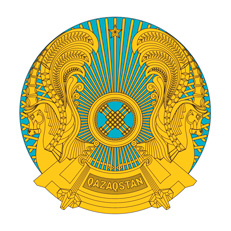 РЕСПУБЛИКАНСКОЕ ГОСУДАРСТВЕННОЕ УЧРЕЖДЕНИЕ«НАЦИОНАЛЬНЫЙ БАНКРЕСПУБЛИКИ КАЗАХСТАН»БАСҚАРМАСЫНЫҢ
ҚАУЛЫСЫ     2022 жылғы  19 желтоқсанАстана қаласыПОСТАНОВЛЕНИЕПРАВЛЕНИЯ№ 122город Астана   Төраға                                 Ғ.О. Пірматов «3250Жұмыс берушінің міндетті зейнетақы жарналары бойынша міндеттемелер»;«3390 72Бірыңғай жинақтаушы зейнетақы қорының жұмыс берушінің міндетті зейнетақы жарналары бойынша резервтік қорлары»;«7220 01Әлеуметтік салық, әлеуметтік аударымдар және жұмыс берушінің міндетті зейнетақы жарналары бойынша шығыс»;«5722Әлеуметтік аударымдар, міндетті әлеуметтік медициналық сақтандыру бойынша аударымдар және жұмыс берушінің міндетті зейнетақы жарналары»;Дт 1060 61Ағымдағы шоттағы (инвестициялық шот) ақшалай қаражат (зейнетақы активтері)  Кт3390 70Жұмыс берушінің міндетті зейнетақы жарналары есебінен қалыптастырылған шартты зейнетақы шоттарында есепке алынатын қаражат.»;Дт 3390 70Жұмыс берушінің міндетті зейнетақы жарналары есебінен қалыптастырылған шартты зейнетақы шоттарында есепке алынатын қаражат Кт3390 68Шартты зейнетақы міндеттемелері бойынша резервтік қор3390 72Бірыңғай жинақтаушы зейнетақы қорының жұмыс берушінің міндетті зейнетақы жарналары бойынша резервтік қорлары.Дт 3390 68Шартты зейнетақы міндеттемелері бойынша резервтік қор3390 72Бірыңғай жинақтаушы зейнетақы қорының жұмыс берушінің міндетті зейнетақы жарналары бойынша резервтік қорларыКт3390 70Жұмыс берушінің міндетті зейнетақы жарналары есебінен қалыптастырылған шартты зейнетақы шоттарында есепке алынатын қаражат.»;Дт 5610Есепті кезеңнің бөлінбеген пайдасы (өтелмеген залал)Кт3390 70Жұмыс берушінің міндетті зейнетақы жарналары есебінен қалыптастырылған шартты зейнетақы шоттарында есепке алынатын қаражат3390 68Шартты зейнетақы міндеттемелері бойынша резервтік қор3390 72Бірыңғай жинақтаушы зейнетақы қорының жұмыс берушінің міндетті зейнетақы жарналары бойынша резервтік қорлары;Дт3390 70Жұмыс берушінің міндетті зейнетақы жарналары есебінен қалыптастырылған шартты зейнетақы шоттарында есепке алынатын қаражат3390 68Шартты зейнетақы міндеттемелері бойынша резервтік қор3390 72Бірыңғай жинақтаушы зейнетақы қорының жұмыс берушінің міндетті зейнетақы жарналары бойынша резервтік қорларыКт5610Есепті кезеңнің бөлінбеген пайдасы (өтелмеген залал).».«3250Жұмыс берушінің міндетті зейнетақы жарналары бойынша міндеттемелер»;«7220 01Әлеуметтік салық, әлеуметтік аударымдар және жұмыс берушінің міндетті зейнетақы жарналары бойынша шығыс»;Баптың атауыЕсепті кезеңнің соңындаЕсепті кезеңнің соңындаЕсепті кезеңнің соңындаАлдыңғы жылдың соңындаАлдыңғы жылдың соңында122233……Активтер жиынтығы…….Міндеттемелер жиынтығыТаза зейнетақы активтеріАтауы____________________________ _________________________________Атауы____________________________ _________________________________Атауы____________________________ _________________________________Мекенжайы______________________________________Мекенжайы______________________________________Мекенжайы______________________________________Телефоны ________________________________________________Телефоны ________________________________________________Телефоны ________________________________________________Телефоны ________________________________________________Телефоны ________________________________________________Телефоны ________________________________________________Телефоны ________________________________________________Электрондық пошта мекенжайы _________________________________Электрондық пошта мекенжайы _________________________________Электрондық пошта мекенжайы _________________________________Электрондық пошта мекенжайы _________________________________Электрондық пошта мекенжайы _________________________________Электрондық пошта мекенжайы _________________________________Электрондық пошта мекенжайы _________________________________Орындаушы _______________________Орындаушы __________________________________________________________________________________________________тегі, аты және әкесінің аты (ол бар болса)тегі, аты және әкесінің аты (ол бар болса)қолы, телефонықолы, телефонықолы, телефонықолы, телефонықолы, телефоныБас бухгалтер_________________Бас бухгалтер___________________________________________________________________тегі, аты, әкесінің аты (ол бар болса)тегі, аты, әкесінің аты (ол бар болса)қолықолықолыкүнікүніБасшы немесе оның міндетін атқаратын адам______________________________________Басшы немесе оның міндетін атқаратын адам_________________________________________________________________________________________________________________тегі, аты және әкесінің аты (ол бар болса)тегі, аты және әкесінің аты (ол бар болса)қолықолықолықолықолыБаптың атауыЕсепті кезеңнің соңындаЕсепті кезеңнің соңындаЕсепті кезеңнің соңындаАлдыңғы жылдың соңындаАлдыңғы жылдың соңында122233……Активтер жиынтығы…….Міндеттемелер жиынтығыТаза зейнетақы активтеріАтауы____________________________ _________________________________Атауы____________________________ _________________________________Атауы____________________________ _________________________________Мекенжайы______________________________________Мекенжайы______________________________________Мекенжайы______________________________________Телефоны ________________________________________________Телефоны ________________________________________________Телефоны ________________________________________________Телефоны ________________________________________________Телефоны ________________________________________________Телефоны ________________________________________________Телефоны ________________________________________________Электрондық пошта мекенжайы _________________________________Электрондық пошта мекенжайы _________________________________Электрондық пошта мекенжайы _________________________________Электрондық пошта мекенжайы _________________________________Электрондық пошта мекенжайы _________________________________Электрондық пошта мекенжайы _________________________________Электрондық пошта мекенжайы _________________________________Орындаушы _______________________Орындаушы __________________________________________________________________________________________________тегі, аты және әкесінің аты (ол бар болса)тегі, аты және әкесінің аты (ол бар болса)қолы, телефонықолы, телефонықолы, телефонықолы, телефонықолы, телефоныБас бухгалтер_________________Бас бухгалтер___________________________________________________________________тегі, аты, әкесінің аты (ол бар болса)тегі, аты, әкесінің аты (ол бар болса)қолықолықолыкүнікүніБасшы немесе оның міндетін атқаратын адам______________________________________Басшы немесе оның міндетін атқаратын адам_________________________________________________________________________________________________________________тегі, аты және әкесінің аты (ол бар болса)тегі, аты және әкесінің аты (ол бар болса)қолықолықолықолықолыБаптың атауыАғымдағы жылдың басынан бастап кезең ішінде (өспелі жиынтығымен)Ағымдағы жылдың басынан бастап кезең ішінде (өспелі жиынтығымен)Ағымдағы жылдың басынан бастап кезең ішінде (өспелі жиынтығымен)Алдыңғы жылдың басынан бастап ұқсас кезең ішінде (өспелі жиынтығымен)Алдыңғы жылдың басынан бастап ұқсас кезең ішінде (өспелі жиынтығымен)122233………Кіріс жиынтығы…Шығыс жиынтығыЖыл ішіндегі таза пайда…Таза зейнетақы активтеріндегі өзгерістерКезең басындағы таза зейнетақы активтеріКезең соңындағы таза активтерАтауы____________________________ _________________________________Атауы____________________________ _________________________________Атауы____________________________ _________________________________Мекенжайы_______________ _________________________Мекенжайы_______________ _________________________Мекенжайы_______________ _________________________Мекенжайы_______________ _________________________Телефоны ________________________________________________Телефоны ________________________________________________Телефоны ________________________________________________Телефоны ________________________________________________Телефоны ________________________________________________Телефоны ________________________________________________Телефоны ________________________________________________Телефоны ________________________________________________Электрондық пошта мекенжайы _________________________________Электрондық пошта мекенжайы _________________________________Электрондық пошта мекенжайы _________________________________Электрондық пошта мекенжайы _________________________________Электрондық пошта мекенжайы _________________________________Электрондық пошта мекенжайы _________________________________Электрондық пошта мекенжайы _________________________________Электрондық пошта мекенжайы _________________________________Орындаушы _______________________Орындаушы _________________________________________________________________________________________________________________тегі, аты және әкесінің аты (ол бар болса)тегі, аты және әкесінің аты (ол бар болса)қолы, телефонықолы, телефонықолы, телефонықолы, телефонықолы, телефонықолы, телефоныБас бухгалтер_________________Бас бухгалтер_____________________________________________________________________________тегі, аты, әкесінің аты (ол бар болса)тегі, аты, әкесінің аты (ол бар болса)қолықолықолыкүнікүнікүніБасшы немесе оның міндетін атқаратын адам______________________________________Басшы немесе оның міндетін атқаратын адам________________________________________________________________________________________________________________________________тегі, аты және әкесінің аты (ол бар болса)тегі, аты және әкесінің аты (ол бар болса)қолықолықолықолықолықолыБаптың атауыАғымдағы жылдың басынан бастап кезең ішінде (өспелі жиынтығымен)Ағымдағы жылдың басынан бастап кезең ішінде (өспелі жиынтығымен)Ағымдағы жылдың басынан бастап кезең ішінде (өспелі жиынтығымен)Алдыңғы жылдың басынан бастап ұқсас кезең ішінде (өспелі жиынтығымен)Алдыңғы жылдың басынан бастап ұқсас кезең ішінде (өспелі жиынтығымен)122233………Кіріс жиынтығы…Шығыс жиынтығыЖыл ішіндегі таза пайда…Таза зейнетақы активтеріндегі өзгерістерКезең басындағы таза зейнетақы активтеріКезең соңындағы таза активтерАтауы____________________________ _________________________________Атауы____________________________ _________________________________Атауы____________________________ _________________________________Мекенжайы_______________ _________________________Мекенжайы_______________ _________________________Мекенжайы_______________ _________________________Мекенжайы_______________ _________________________Телефоны ________________________________________________Телефоны ________________________________________________Телефоны ________________________________________________Телефоны ________________________________________________Телефоны ________________________________________________Телефоны ________________________________________________Телефоны ________________________________________________Телефоны ________________________________________________Электрондық пошта мекенжайы _________________________________Электрондық пошта мекенжайы _________________________________Электрондық пошта мекенжайы _________________________________Электрондық пошта мекенжайы _________________________________Электрондық пошта мекенжайы _________________________________Электрондық пошта мекенжайы _________________________________Электрондық пошта мекенжайы _________________________________Электрондық пошта мекенжайы _________________________________Орындаушы _______________________Орындаушы _________________________________________________________________________________________________________________тегі, аты және әкесінің аты (ол бар болса)тегі, аты және әкесінің аты (ол бар болса)қолы, телефонықолы, телефонықолы, телефонықолы, телефонықолы, телефонықолы, телефоныБас бухгалтер_________________Бас бухгалтер_____________________________________________________________________________тегі, аты, әкесінің аты (ол бар болса)тегі, аты, әкесінің аты (ол бар болса)қолықолықолыкүнікүнікүніБасшы немесе оның міндетін атқаратын адам______________________________________Басшы немесе оның міндетін атқаратын адам________________________________________________________________________________________________________________________________тегі, аты және әкесінің аты (ол бар болса)тегі, аты және әкесінің аты (ол бар болса)қолықолықолықолықолықолы Баптың атауыЖол кодыЖол кодыЖол кодыЕсепті кезеңнің соңындаЕсепті кезеңнің соңындаАлдыңғы жылдың соңында1222334АктивтерАқшалай қаражат және ақшалай қаражаттың баламалары111Аффинирленген бағалы металдар222Қазақстан Республикасының Ұлттық Банкіндегі және екінші деңгейдегі банктердегі салымдар333Әділ құны бойынша бағаланатын бағалы қағаздар444«Кері РЕПО» операциялары бойынша талаптар555Туынды қаржы құралдары666Сыртқы басқарудағы активтер777Дебиторлық берешек888Номиналды кірістілік көрсеткіші мен кірістіліктің ең аз мәні арасындағы теріс айырманы алу бойынша талаптар999Инвестициялық кірістен түсетін теріс комиссиялық сыйақыны өтеу бойынша талаптар101010Амортизациялық құны бойынша бағаланатын бағалы қағаздар111111Басқа да активтер121212Активтер жиынтығы131313МіндеттемелерЗейнетақы төлемдері, тұрғын үй жағдайларын жақсарту және (немесе) емделу мақсатында біржолғы алу жөніндегі міндеттемелер141414Комиссиялық сыйақылар бойынша кредиторлық берешек151515оның ішінде:зейнетақы активтерінен15.115.115.1инвестициялық кірістен (зияннан)15.215.215.2Зейнетақы төлемдерінен алынатын жеке табыс салығы бойынша кредиторлық берешек161616Туынды қаржы құралдары171717РЕПО операциялары бойынша міндеттемелер181818Басқа да міндеттемелер191919Міндеттемелер жиынтығы202020Таза активтер жиынтығы212121Атауы____________________________ _________________________________Атауы____________________________ _________________________________Мекенжайы_______________ _________________________Мекенжайы_______________ _________________________Мекенжайы_______________ _________________________Мекенжайы_______________ _________________________Мекенжайы_______________ _________________________Телефоны ________________________________________________Телефоны ________________________________________________Телефоны ________________________________________________Телефоны ________________________________________________Телефоны ________________________________________________Телефоны ________________________________________________Телефоны ________________________________________________Электрондық пошта мекенжайы _________________________________Электрондық пошта мекенжайы _________________________________Электрондық пошта мекенжайы _________________________________Электрондық пошта мекенжайы _________________________________Электрондық пошта мекенжайы _________________________________Электрондық пошта мекенжайы _________________________________Электрондық пошта мекенжайы _________________________________Орындаушы _______________________Орындаушы _______________________Орындаушы ___________________________________________________________________________________тегі, аты және әкесінің аты (ол бар болса)тегі, аты және әкесінің аты (ол бар болса)тегі, аты және әкесінің аты (ол бар болса)қолы, телефонықолы, телефонықолы, телефонықолы, телефоныБас бухгалтер_________________Бас бухгалтер_________________Бас бухгалтер_________________________________________________________тегі, аты, әкесінің аты (ол бар болса)тегі, аты, әкесінің аты (ол бар болса)тегі, аты, әкесінің аты (ол бар болса)қолықолыкүнікүніБасшы немесе оның міндетін атқаратын адам______________________________________Басшы немесе оның міндетін атқаратын адам______________________________________Басшы немесе оның міндетін атқаратын адам__________________________________________________________________________________________________тегі, аты және әкесінің аты (ол бар болса)тегі, аты және әкесінің аты (ол бар болса)тегі, аты және әкесінің аты (ол бар болса)қолықолықолықолы Баптың атауыЖол кодыЖол кодыЖол кодыЕсепті кезеңнің соңындаЕсепті кезеңнің соңындаАлдыңғы жылдың соңында1222334АктивтерАқшалай қаражат және ақшалай қаражаттың баламалары111Аффинирленген бағалы металдар222Қазақстан Республикасының Ұлттық Банкіндегі және екінші деңгейдегі банктердегі салымдар333Әділ құны бойынша бағаланатын бағалы қағаздар444«Кері РЕПО» операциялары бойынша талаптар555Туынды қаржы құралдары666Сыртқы басқарудағы активтер777Дебиторлық берешек888Амортизациялық құны бойынша бағаланатын бағалы қағаздар999Басқа да активтер101010Активтер жиынтығы111111МіндеттемелерЖұмыс берушінің міндетті зейнетақы жарналары есебінен зейнетақы төлемдері бойынша міндеттемелер121212Инвестициялық кірістен (зияннан) комиссиялық сыйақы бойынша кредиторлық берешек131313Зейнетақы төлемдерінен алынатын жеке табыс салығы бойынша кредиторлық берешек141414Туынды қаржы құралдары151515РЕПО операциялары бойынша міндеттемелер161616Басқа да міндеттемелер171717Міндеттемелер жиынтығы181818Таза активтер жиынтығы191919Атауы____________________________ _________________________________Атауы____________________________ _________________________________Мекенжайы_______________ _________________________Мекенжайы_______________ _________________________Мекенжайы_______________ _________________________Мекенжайы_______________ _________________________Мекенжайы_______________ _________________________Телефоны ________________________________________________Телефоны ________________________________________________Телефоны ________________________________________________Телефоны ________________________________________________Телефоны ________________________________________________Телефоны ________________________________________________Телефоны ________________________________________________Телефоны ________________________________________________Электрондық пошта мекенжайы _________________________________Электрондық пошта мекенжайы _________________________________Электрондық пошта мекенжайы _________________________________Электрондық пошта мекенжайы _________________________________Электрондық пошта мекенжайы _________________________________Электрондық пошта мекенжайы _________________________________Электрондық пошта мекенжайы _________________________________Электрондық пошта мекенжайы _________________________________Орындаушы _______________________Орындаушы _______________________Орындаушы __________________________________________________________________________________________________тегі, аты және әкесінің аты (ол бар болса)тегі, аты және әкесінің аты (ол бар болса)тегі, аты және әкесінің аты (ол бар болса)қолы, телефонықолы, телефонықолы, телефонықолы, телефонықолы, телефоныБас бухгалтер_________________Бас бухгалтер_________________Бас бухгалтер___________________________________________________________________тегі, аты, әкесінің аты (ол бар болса)тегі, аты, әкесінің аты (ол бар болса)тегі, аты, әкесінің аты (ол бар болса)қолықолыкүнікүнікүніБасшы немесе оның міндетін атқаратын адам______________________________________Басшы немесе оның міндетін атқаратын адам______________________________________Басшы немесе оның міндетін атқаратын адам_________________________________________________________________________________________________________________тегі, аты және әкесінің аты (ол бар болса)тегі, аты және әкесінің аты (ол бар болса)тегі, аты және әкесінің аты (ол бар болса)қолықолықолықолықолыБаптың атауыЖол кодыЖол кодыЖол кодыАғымдағы жылдың басынан бергі кезең үшін (өспелі жиынтығымен)Ағымдағы жылдың басынан бергі кезең үшін (өспелі жиынтығымен)Өткен жылдың басынан бергі ұқсас кезең үшін (өспелі жиынтығымен)1222334Кезең басындағы таза зейнетақы активтері111Зейнетақы жарналары222оның ішінде:міндетті2.12.12.1міндетті кәсіптік2.22.22.2ерікті2.32.32.3Басқа жинақтаушы зейнетақы қорларынан түскен зейнетақы жинақтары333Орналастырылған салымдар бойынша сыйақы түріндегі кіріс444Бағалы қағаздар бойынша сыйақы (купон немесе дисконт) түріндегі кіріс555«Кері РЕПО» операциялары бойынша кіріс666Акциялар бойынша дивидендтер түріндегі кіріс777Бағалы қағаздарды сатып алу-сатудан кіріс (шығыс) (нетто)888Қайта бағалаудан кіріс (шығыс) (нетто)999оның ішінде:әділ құны бойынша бағаланатын бағалы қағаздардың әділ құнының өзгеруінен9.19.19.1шетел валютасын қайта бағалаудан9.29.29.2басқа да активтерді қайта бағалаудан9.39.39.3Сыртқы басқарудағы активтер бойынша кіріс (шығыс) (нетто)101010Басқа да қаржы активтері бойынша сыйақы түріндегі кіріс111111Өсімпұлдар мен айыппұлдар түріндегі кіріс121212оның ішінде:міндетті зейнетақы жарналары уақтылы аударылмағаны үшін12.112.112.1міндетті кәсіптік зейнетақы жарналары уақтылы аударылмағаны үшін12.212.212.2зейнетақы жинақтарын аудару уақтылы жүзеге асырылмағаны үшін12.312.312.3зейнетақы активтері тиісінше басқарылмағаны үшін12.412.412.4Номиналды кірістілік көрсеткіші мен кірістіліктің ең төменгі мәні арасындағы теріс айырманы өтеу бойынша кіріс131313Теріс комиссиялық сыйақыны өтеу141414Инвестициялық қызметтен түскен басқа да кіріс151515Басқа да түсімдер161616Кіріс жиынтығы171717Төленген немесе төленуге тиіс зейнетақы181818оның ішінде:жасы бойынша18.118.118.1жерлеуге18.218.218.2мүгедектік бойынша18.318.318.3Қазақстан Республикасының шегiнен тыс жерлерге тұрақты тұруға кету бойынша18.418.418.4мұрагерлерге18.518.518.5еңбек сіңірген жылдары бойынша18.618.618.6сақтандыру ұйымдарына18.718.718.7тұрғын үй жағдайларын жақсартуға және (немесе) емделуге ақы төлеу үшін18.818.818.8басқалары18.918.918.9Төлем көзінен ұсталатын жеке табыс салығы191919Жинақтаушы зейнетақы қорына тиесілі комиссиялық сыйақы202020оның ішінде:зейнетақы активтерінен20.120.120.1орналастырылған зейнетақы активтері бойынша инвестициялық кірістен (зияннан)20.220.220.2Зейнетақы жинақтарын ерікті жинақтаушы зейнетақы қорларына аудару212121Инвестициялық қызметтен болған басқа да шығыс222222РЕПО операциялары бойынша сыйақы төлеуге байланысты шығыс232323Өзге де шығыс242424Шығыс жиынтығы252525Анықталмаған сома (қате есептелген)262626Анықталмаған соманы қайтару272727Кезең соңындағы таза активтер282828Таза зейнетақы активтеріндегі өзгерістер292929Атауы____________________________ _________________________________Атауы____________________________ _________________________________Мекенжайы_______________ _________________________Мекенжайы_______________ _________________________Мекенжайы_______________ _________________________Мекенжайы_______________ _________________________Мекенжайы_______________ _________________________Телефоны ________________________________________________Телефоны ________________________________________________Телефоны ________________________________________________Телефоны ________________________________________________Телефоны ________________________________________________Телефоны ________________________________________________Телефоны ________________________________________________Электрондық пошта мекенжайы _________________________________Электрондық пошта мекенжайы _________________________________Электрондық пошта мекенжайы _________________________________Электрондық пошта мекенжайы _________________________________Электрондық пошта мекенжайы _________________________________Электрондық пошта мекенжайы _________________________________Электрондық пошта мекенжайы _________________________________Орындаушы _______________________Орындаушы _______________________Орындаушы ___________________________________________________________________________________тегі, аты және әкесінің аты (ол бар болса)тегі, аты және әкесінің аты (ол бар болса)тегі, аты және әкесінің аты (ол бар болса)қолы, телефонықолы, телефонықолы, телефонықолы, телефоныБас бухгалтер_________________Бас бухгалтер_________________Бас бухгалтер_________________________________________________________тегі, аты, әкесінің аты (ол бар болса)тегі, аты, әкесінің аты (ол бар болса)тегі, аты, әкесінің аты (ол бар болса)қолықолыкүнікүніБасшы немесе оның міндетін атқаратын адам______________________________________Басшы немесе оның міндетін атқаратын адам______________________________________Басшы немесе оның міндетін атқаратын адам__________________________________________________________________________________________________тегі, аты және әкесінің аты (ол бар болса)тегі, аты және әкесінің аты (ол бар болса)тегі, аты және әкесінің аты (ол бар болса)қолықолықолықолыБаптың атауыЖол кодыЖол кодыЖол кодыАғымдағы жылдың басынан бергі кезең үшін (өспелі жиынтығымен)Ағымдағы жылдың басынан бергі кезең үшін (өспелі жиынтығымен)Өткен жылдың басынан бергі ұқсас кезең үшін (өспелі жиынтығымен)1222334Кезең басындағы таза зейнетақы активтері111Жұмыс берушінің міндетті зейнетақы жарналары222Орналастырылған салымдар бойынша сыйақы түріндегі кіріс333Бағалы қағаздар бойынша сыйақы (купон немесе дисконт) түріндегі кіріс444«Кері РЕПО» операциялары бойынша кіріс555Акциялар бойынша дивидендтер түріндегі кіріс666Бағалы қағаздарды сатып алу-сатудан кіріс (шығыс) (нетто)777Қайта бағалаудан кіріс (шығыс) (нетто)888оның ішінде:әділ құны бойынша бағаланатын бағалы қағаздардың әділ құнының өзгеруінен8.18.18.1шетел валютасын қайта бағалаудан8.28.28.2басқа да активтерді қайта бағалаудан8.38.38.3Сыртқы басқарудағы активтер бойынша кіріс (шығыс) (нетто)999Басқа да қаржы активтері бойынша сыйақы түріндегі кіріс101010Жұмыс берушінің міндетті зейнетақы жарналары уақтылы аударылмағаны үшін өсімпұл мен айыппұл түріндегі кіріс111111Инвестициялық қызметтен түскен басқа да кіріс121212Басқа да түсімдер131313Кіріс жиынтығы141414Жұмыс берушінің міндетті зейнетақы жарналары есебінен төлемдер бойынша міндеттемелер151515оның ішінде:жасы бойынша15.115.115.1мүгедектік бойынша15.215.215.2басқалары15.315.315.3Төлем көзінен ұсталатын жеке табыс салығы161616Инвестициялық кірістен (залалдан) комиссиялық сыйақы171717Инвестициялық қызметтен болған басқа да шығыс181818РЕПО операциялары бойынша сыйақы төлеуге байланысты шығыс191919Өзге де шығыс202020Шығыс жиынтығы212121Кезең соңындағы таза активтер222222Таза зейнетақы активтеріндегі өзгерістер232323Атауы____________________________ _________________________________Атауы____________________________ _________________________________Мекенжайы_______________ _________________________Мекенжайы_______________ _________________________Мекенжайы_______________ _________________________Мекенжайы_______________ _________________________Мекенжайы_______________ _________________________Телефоны ________________________________________________Телефоны ________________________________________________Телефоны ________________________________________________Телефоны ________________________________________________Телефоны ________________________________________________Телефоны ________________________________________________Телефоны ________________________________________________Электрондық пошта мекенжайы _________________________________Электрондық пошта мекенжайы _________________________________Электрондық пошта мекенжайы _________________________________Электрондық пошта мекенжайы _________________________________Электрондық пошта мекенжайы _________________________________Электрондық пошта мекенжайы _________________________________Электрондық пошта мекенжайы _________________________________Орындаушы _______________________Орындаушы _______________________Орындаушы ___________________________________________________________________________________тегі, аты және әкесінің аты (ол бар болса)тегі, аты және әкесінің аты (ол бар болса)тегі, аты және әкесінің аты (ол бар болса)қолы, телефонықолы, телефонықолы, телефонықолы, телефоныБас бухгалтер_________________Бас бухгалтер_________________Бас бухгалтер_________________________________________________________тегі, аты, әкесінің аты (ол бар болса)тегі, аты, әкесінің аты (ол бар болса)тегі, аты, әкесінің аты (ол бар болса)қолықолыкүнікүніБасшы немесе оның міндетін атқаратын адам______________________________________Басшы немесе оның міндетін атқаратын адам______________________________________Басшы немесе оның міндетін атқаратын адам__________________________________________________________________________________________________тегі, аты және әкесінің аты (ол бар болса)тегі, аты және әкесінің аты (ол бар болса)тегі, аты және әкесінің аты (ол бар болса)қолықолықолықолыБаптың атауыЕсепті кезеңнің соңындаАлдыңғы жылдың соңындаАлдыңғы жылдың соңында1233Резервтер ретінде қабылданған активтер……Активтер жиынтығы……Міндеттемелер жиынтығыБас офис шоты…Резервтер…Филиал қызметінің нәтижесі...Міндеттемелер жиынтығы, бас офис шоты, резервтер және филиал қызметінің нәтижесіАтауы _____________________ _________________________________Мекенжайы _______________ ____________________Мекенжайы _______________ ____________________Мекенжайы _______________ ____________________Телефоны ________________________________________________Телефоны ________________________________________________Телефоны ________________________________________________Телефоны ________________________________________________Электрондық пошта мекенжайы ______________________________Электрондық пошта мекенжайы ______________________________Электрондық пошта мекенжайы ______________________________Электрондық пошта мекенжайы ______________________________Орындаушы ____________________________________________________________________тегі, аты және әкесінің аты (ол бар болса)қолы, телефонықолы, телефонықолы, телефоныБас бухгалтер _________________________________________________тегі, аты, әкесінің аты (ол бар болса)қолықолыкүніБасшы немесе оның міндетін атқаратын адам _______________________________________________________________________тегі, аты және әкесінің аты (ол бар болса)қолықолықолыБаптың атауыАғымдағы жылдың басынан бастап кезең ішінде (өспелі жиынтығымен)Ағымдағы жылдың басынан бастап кезең ішінде (өспелі жиынтығымен)Ағымдағы жылдың басынан бастап ұқсас кезең ішінде (өспелі жиынтығымен)Ағымдағы жылдың басынан бастап ұқсас кезең ішінде (өспелі жиынтығымен)12233............Жиынтық кіріс............Жиынтық шығысКорпоративті табыс салығын төлегенге дейінгі таза кіріс (шығыс)Корпоративті табыс салығы...Кезең ішіндегі жиынтық таза кіріс (шығыс)Атауы _____________________ _________________________________Атауы _____________________ _________________________________Атауы _____________________ _________________________________Мекенжайы _______________ ____________________Мекенжайы _______________ ____________________Мекенжайы _______________ ____________________Телефоны ________________________________________________Телефоны ________________________________________________Телефоны ________________________________________________Телефоны ________________________________________________Телефоны ________________________________________________Телефоны ________________________________________________Электрондық пошта мекенжайы _________________________________Электрондық пошта мекенжайы _________________________________Электрондық пошта мекенжайы _________________________________Электрондық пошта мекенжайы _________________________________Электрондық пошта мекенжайы _________________________________Электрондық пошта мекенжайы _________________________________Орындаушы ___________________Орындаушы ___________________Орындаушы ________________________________________________________________тегі, аты және әкесінің аты (ол бар болса)тегі, аты және әкесінің аты (ол бар болса)тегі, аты және әкесінің аты (ол бар болса)қолы, телефонықолы, телефонықолы, телефоныБас бухгалтер ___________________Бас бухгалтер ___________________Бас бухгалтер _________________________________________________тегі, аты, әкесінің аты (ол бар болса)тегі, аты, әкесінің аты (ол бар болса)тегі, аты, әкесінің аты (ол бар болса)қолықолы    күніБасшы немесе оның міндетін атқаратын адам __________________________Басшы немесе оның міндетін атқаратын адам __________________________Басшы немесе оның міндетін атқаратын адам _______________________________________________________________________тегі, аты және әкесінің аты (ол бар болса)тегі, аты және әкесінің аты (ол бар болса)тегі, аты және әкесінің аты (ол бар болса)қолықолықолыБаптардың атауыЕсепті кезең үшінЕсепті кезең үшінАлдыңғы жылдың ұқсас кезеңі үшінАлдыңғы жылдың ұқсас кезеңі үшін12233…Табыс салығын төлегенге дейінгі операциялық қызметтен ақшалай қаражаттың таза ағыны…Операциялық қызметтен ақшалай қаражаттың жиынтығы…Инвестициялық қызметтен ақшалай қаражаттың таза ағыны…Қаржылық қызметтен ақшалай қаражаттың ағыны…Жыл соңындағы жағдай бойынша ақшалай қаражат және оның баламасыАтауы _____________________ _________________________________Атауы _____________________ _________________________________Атауы _____________________ _________________________________Мекенжайы _______________ ____________________Мекенжайы _______________ ____________________Мекенжайы _______________ ____________________Мекенжайы _______________ ____________________Телефоны ________________________________________________Телефоны ________________________________________________Телефоны ________________________________________________Телефоны ________________________________________________Телефоны ________________________________________________Телефоны ________________________________________________Телефоны ________________________________________________Электрондық пошта мекенжайы _________________________________Электрондық пошта мекенжайы _________________________________Электрондық пошта мекенжайы _________________________________Электрондық пошта мекенжайы _________________________________Электрондық пошта мекенжайы _________________________________Электрондық пошта мекенжайы _________________________________Электрондық пошта мекенжайы _________________________________Орындаушы _______________________Орындаушы _______________________Орындаушы ___________________________________________________________________________________тегі, аты және әкесінің аты (ол бар болса)тегі, аты және әкесінің аты (ол бар болса)тегі, аты және әкесінің аты (ол бар болса)қолы, телефонықолы, телефонықолы, телефонықолы, телефоныБас бухгалтер _________________Бас бухгалтер _________________Бас бухгалтер _________________________________________________________тегі, аты, әкесінің аты (ол бар болса)тегі, аты, әкесінің аты (ол бар болса)тегі, аты, әкесінің аты (ол бар болса)қолықолыкүнікүніБасшы немесе оның міндетін атқаратын адам_______________________Басшы немесе оның міндетін атқаратын адам_______________________Басшы немесе оның міндетін атқаратын адам___________________________________________________________________________________тегі, аты және әкесінің аты (ол бар болса)тегі, аты және әкесінің аты (ол бар болса)тегі, аты және әкесінің аты (ол бар болса)қолықолықолықолыБаптың атауыЖол кодыЕсепті кезеңнің соңындаЕсепті кезеңнің басында1 234АктивтерАқшалай қаражат және ақшалай қаражаттың баламалары1Аффинирленген бағалы металдар2Банктердегі салымдар3Бағалы қағаздар4оның ішінде:Қазақстан Республикасының мемлекеттік бағалы қағаздары4.1халықаралық қаржы ұйымдарының бағалы қағаздары4.2шетел эмитенттерінің мемлекеттік емес бағалы қағаздары4.3шет мемлекеттердің бағалы қағаздары4.4Қазақстан Республикасы эмитенттерінің мемлекеттік емес бағалы қағаздары4.5басқа да бағалы қағаздар4.6Депозитарлық қолхаттар5Инвестициялық пай қорларының пайлары6Акционерлік қоғамдар болып табылмайтын заңды тұлғалардың капиталына инвестициялар7«Кері РЕПО» операциялары бойынша талаптар8Дебиторлық берешек9Туынды қаржы құралдары10Материалдық емес активтер11Негізгі құрал-жабдықтар12оның ішінде:жер телімдері12.1үйлер мен ғимараттар12.2басқа да негізгі құрал-жабдықтар12.3Басқа да активтер13Активтер жиынтығы14МіндеттемелерИнвестициялық қордың бағалы қағаздарын сатып алу15Төленуге тиіс дивидендтер16Алынған қарыздар17Туынды қаржы құралдары18Кредиторлық берешек19«РЕПО» операциялары бойынша міндеттемелер20Басқа да міндеттемелер21Міндеттемелер жиынтығы22Таза активтер жиынтығы23Атауы___________________________________
_________________________________________Мекенжайы__________ ___________________Мекенжайы__________ ___________________Телефоны ______________________________________________________Телефоны ______________________________________________________Телефоны ______________________________________________________Электрондық пошта мекенжайы __________________________________Электрондық пошта мекенжайы __________________________________Электрондық пошта мекенжайы __________________________________Орындаушы ___________________________________________________________________________тегі, аты және әкесінің аты (ол бар болса)қолы, телефонықолы, телефоныБас бухгалтер _________________________________тегі, аты, әкесінің аты (ол бар болса)________        қолы__________              күніБасшы немесе оның міндетін атқаратын адам
_____________________________________________                         тегі, аты және әкесінің аты (ол бар болса)____________________  қолы____________________  қолыБаптың атауыЖол кодыЖылдың басынан бастап есепті күн аралығы кезеңі үшінЕсепті кезең үшін1234Кезең басындағы инвестициялық қордың таза активтері1Клиент активтерінің түсімдері2Инвестициялық қордың бағалы қағаздарын (пайларын) орналастырудан түсімдер3Орналастырылған салымдар бойынша сыйақы түріндегі кіріс4Бағалы қағаздар бойынша сыйақы (купон және (немесе) дисконт) түріндегі кіріс5оның ішінде:Қазақстан Республикасының мемлекеттік бағалы қағаздары бойынша5.1халықаралық қаржы ұйымдарының бағалы қағаздары бойынша5.2шетел эмитенттерінің мемлекеттік емес бағалы қағаздары бойынша5.3шет мемлекеттердің бағалы қағаздары бойынша5.4Қазақстан Республикасы эмитенттерінің мемлекеттік емес бағалы қағаздары бойынша5.5басқа да бағалы қағаздар бойынша5.6«Кері РЕПО» операциялары бойынша кіріс6Акциялар бойынша дивидендтер түріндегі кіріс7Бағалы қағаздарды сатып алу-сатудан түскен кіріс8Акционерлік қоғамдар болып табылмайтын заңды тұлғалардың капиталына инвестициялардан түскен кіріс9Қайта бағалаудан түскен кіріс10оның ішінде:бағалы қағаздардың әділ құнының өзгеруінен10.1шетел валютасын қайта бағалаудан10.2қайта бағалаудан түскен басқа кіріс10.3Шетел валютасын сатып алу-сатудан түскен кіріс11Мүлікті жалға бергеннен түскен кіріс12Басқа қаржы активтері бойынша сыйақы түріндегі кіріс13Басқа да кіріс14Кіріс жиынтығы15Инвестициялық қордың сатып алынған бағалы қағаздары (пайлары)16Инвестициялық қордың акциялары бойынша төленген дивидендтар бойынша шығыс17Клиенттің активтерін алу18Бағалы қағаздарды сатып алу-сатудан болған шығыс19Акционерлік қоғамдар болып табылмайтын заңды тұлғалардың капиталына инвестициялардан болған шығыс20Қайта бағалаудан болған шығыс21оның ішінде:бағалы қағаздардың әділ құнының өзгеруінен21.1шетел валютасын қайта бағалаудан21.2қайта бағалаудан басқа да шығыс21.3Шетел валютасын сатып алу-сатудан болған шығыс22Комиссиялық шығыс23оның ішінде:инвестициялық портфельді басқарушыға23.1брокерге және дилерге23.2кастодианға және орталық депозитарийге23.3басқа да тұлғаларға23.4Басқа да шығыс24Шығыс жиынтығы25Анықталмаған (қате аударылған) сома26Анықталмаған (қате) аударылған соманы қайтару27Кезең соңындағы таза активтер28Таза активтердегі өзгерістер29Атауы___________________________________
_________________________________________Мекенжайы__________ ___________________Мекенжайы__________ ___________________Телефоны ______________________________________________________Телефоны ______________________________________________________Телефоны ______________________________________________________Электрондық пошта мекенжайы __________________________________Электрондық пошта мекенжайы __________________________________Электрондық пошта мекенжайы __________________________________Орындаушы ___________________________________________________________________________тегі, аты және әкесінің аты (ол бар болса)қолы, телефонықолы, телефоныБас бухгалтер _________________________________тегі, аты, әкесінің аты (ол бар болса)________        қолы__________              күніБасшы немесе оның міндетін атқаратын адам
_____________________________________________                         тегі, аты және әкесінің аты (ол бар болса)____________________  қолы____________________  қолыБаптың атауыЖол кодыЕсепті кезеңнің соңындаАлдыңғы жылдың соңында1234АктивтерРезерв ретінде қабылданған активтер1Ақшалай қаражат және ақшалай қаражаттың баламалары2оның ішінде:кассадағы қолма-қол ақша2.1банктердің және банк операцияларының жекелеген түрлерін жүзеге асыратын ұйымдардың шоттарындағы ақша2.2Алынатын сақтандыру сыйлықақылары (құнсызданудан болатын резервтерді шегергенде)3Дебиторлық берешек4Комиссиялық сыйақылар5Берілген қаржылық жалдау (құнсыздануға арналған резервтерді шегергенде)6Орналастырылған салымдар (құнсыздануға арналған резервтерді шегергенде)7Инвестициялық мүлік8Басқа заңды тұлғалардың капиталына инвестициялар және реттелген борыш9Қорлар10Сатуға арналған ұзақ мерзімді активтер (шығарылатын топтар)11Материалдық емес активтер (амортизацияны және құнсызданудан болған зиянды шегергенде)12Негізгі құрал-жабдықтар (амортизацияны және құнсызданудан болған зиянды шегергенде)13Пайдалану құқығы нысанындағы активтер (амортизация мен құнсызданудан болған залалды шегергенде)14Болашақ кезеңдердегі шығыс15Ағымдағы салық активі16Кейінге қалдырылған салық активі17Басқа да активтер18Активтердің жиынтығы19МіндеттемелерАлынған қарыздар20Кредиторлық берешек21Резервтер22Салық және бюджетке төленетін басқа да міндетті төлемдер бойынша бюджет алдындағы міндеттемелер23Кейінге қалдырылған салық міндеттемесі24Жалдау бойынша міндеттемелер25Қайта сақтандырушылармен есеп айырысу26Сақтандыру (қайта сақтандыру) қызметі бойынша делдалдармен есеп айырысу27Сақтандыру (қайта сақтандыру) шарттары бойынша төлеуге арналған шоттар28Бағалау міндеттемелері29Басқа да міндеттемелер30Міндеттемелердің жиынтығы31Бас офистің шоты32Резервтер33Қазақстан Республикасы бейрезидент-сақтандыру брокері филиалы қызметінің нәтижесі34Міндеттемелердің жиынтығы, бас офистің шоты, резервтер және Қазақстан Республикасы бейрезидент-сақтандыру брокері филиалының қызмет нәтижелері35Атауы___________________________________
_________________________________________Мекенжайы__________ ___________________Мекенжайы__________ ___________________Телефоны ______________________________________________________Телефоны ______________________________________________________Телефоны ______________________________________________________Электрондық пошта мекенжайы __________________________________Электрондық пошта мекенжайы __________________________________Электрондық пошта мекенжайы __________________________________Орындаушы ___________________________________________________________________________тегі, аты және әкесінің аты (ол бар болса)қолы, телефонықолы, телефоныБас бухгалтер _________________________________тегі, аты, әкесінің аты (ол бар болса)________        қолы__________              күніБасшы немесе оның міндетін атқаратын адам
_____________________________________________                         тегі, аты және әкесінің аты (ол бар болса)____________________  қолы____________________  қолыБаптың атауыЖол кодыЕсепті кезең үшінАғымдағы жылдың басынан бергі кезең үшін (өспелі жиынтығымен)Ағымдағы жылдың басынан бергі кезең үшін (өспелі жиынтығымен)Алдыңғы жылдың осындай кезеңі үшінАлдыңғы жылдың осындай кезеңі үшінАлдыңғы жылдың басынан бергі осындай кезең үшін (өспелі жиынтығымен)12344556Сыйақы алумен байланысты кіріс1оның ішінде:ағымдағы шоттар бойынша1.1орналастырылған салымдар бойынша1.2берілген қаржылық жалдау бойынша1.3сыйақы алумен байланысты басқа да кіріс1.4Сақтандыру брокерінің қызметі бойынша комиссиялық сыйақы 2Сыйақы алумен байланысты емес сақтандыру брокерінің қызметінен және өзге қызметтен басқа да кіріс3Қаржы активтері бойынша кіріс (шығыс) (нетто) 4оның ішінде:қаржы активтерін сатып алу-сатудан кіріс (шығыс) (нетто)4.1өзгерістері пайда немесе шығын құрамында көрсетілетін әділ құны бойынша бағаланатын қаржы активтері құнының өзгеруінен кіріс (шығыс) (нетто)4.2Шетел валютасын қайта бағалаудан кіріс (шығыс) (нетто)5Қаржы активтері бойынша ықтимал залалдарға резервтерді қалпына келтіруден кіріс6Басқа заңды тұлғалардың капиталына қатысудан кіріс7Активтерді өткізуден кіріс 8Басқа да кіріс9Кіріс жиынтығы 10Сыйақы төлеумен байланысты шығыс11оның ішінде:алынған қарыздар бойынша11.1жалдау міндеттемелері бойынша11.2сыйақы төлеумен байланысты басқа да шығыс11.3Комиссиялық шығыс12оның ішінде: басқарушы агентке сыйақы 12.1сақтандыру брокерінің қызметі бойынша комиссиялық сыйақы төлемі бойынша12.2Қаржы активтері бойынша ықтимал шығынға резервтер құру бойынша шығыс13Операциялық шығыс14оның ішінде:еңбекке ақы төлеу және іссапар шығысы 14.1амортизациялық аударымдар және тозу 14.2корпоративтік табыс салығын қоспағанда, салықтарды және бюджетке төленетін басқа да міндетті төлемдерді төлеу бойынша шығыс 14.3операциялық жалдау бойынша шығыс14.4Активтерді сатудан немесе өтеусіз беруден шығыс15Басқа да шығыс16Шығыстың жиынтығы17Корпоративтік табыс салығын төлегенге дейінгі таза кіріс (шығыс) 18Корпоративтік табыс салығы 19Корпоративтік табыс салығын төлегеннен кейінгі таза кіріс (шығыс) 20Кезең ішіндегі таза кіріс (шығыс) жиынтығы 21Атауы_____________________ _____________________________Атауы_____________________ _____________________________Атауы_____________________ _____________________________Атауы_____________________ _____________________________Мекенжайы_____________________________Мекенжайы_____________________________Мекенжайы_____________________________Мекенжайы_____________________________Мекенжайы_____________________________Телефоны ________________________________________________Телефоны ________________________________________________Телефоны ________________________________________________Телефоны ________________________________________________Телефоны ________________________________________________Телефоны ________________________________________________Телефоны ________________________________________________Телефоны ________________________________________________Телефоны ________________________________________________Электрондық пошта мекенжайы _________________________________Электрондық пошта мекенжайы _________________________________Электрондық пошта мекенжайы _________________________________Электрондық пошта мекенжайы _________________________________Электрондық пошта мекенжайы _________________________________Электрондық пошта мекенжайы _________________________________Электрондық пошта мекенжайы _________________________________Электрондық пошта мекенжайы _________________________________Электрондық пошта мекенжайы _________________________________Орындаушы_______________________Орындаушы_______________________Орындаушы_______________________Орындаушы__________________________________________________________________________________________________тегі, аты және әкесінің аты (ол бар болса)тегі, аты және әкесінің аты (ол бар болса)тегі, аты және әкесінің аты (ол бар болса)тегі, аты және әкесінің аты (ол бар болса)қолы, телефонықолы, телефонықолы, телефонықолы, телефонықолы, телефоныБас бухгалтер _________________Бас бухгалтер _________________Бас бухгалтер _________________Бас бухгалтер ___________________________________________________________________тегі, аты және әкесінің аты (ол бар болса)тегі, аты және әкесінің аты (ол бар болса)тегі, аты және әкесінің аты (ол бар болса)тегі, аты және әкесінің аты (ол бар болса)қолықолыкүнікүнікүніБасшы немесе оның міндетін атқаратын тұлға_______________________Басшы немесе оның міндетін атқаратын тұлға_______________________Басшы немесе оның міндетін атқаратын тұлға_______________________Басшы немесе оның міндетін атқаратын тұлға__________________________________________________________________________________________________тегі, аты және әкесінің аты (ол бар болса) тегі, аты және әкесінің аты (ол бар болса) тегі, аты және әкесінің аты (ол бар болса) тегі, аты және әкесінің аты (ол бар болса) қолықолықолықолықолыБаптың атауыЖол кодыЖол кодыЕсепті кезеңнің соңынаАлдыңғы жылдың соңынаАлдыңғы жылдың соңына122344АктивтерРезерв ретінде қабылданған активтер11Ақшалай қаражат және ақша қаражатының баламалары 22Орналастырылған салымдар (құнсыздануға арналған резервтерді шегергенде) 33Өзгерістері пайда немесе зиян құрамында көрсетілетін, әділ құн бойынша бағаланатын бағалы қағаздар 44Сату үшін қолда бар бағалы қағаздар (құнсыздануға арналған резервтерді шегергенде)55«Кері РЕПО» операциялары 66Аффинирленген бағалы металдар 77Туынды қаржы құралдары88Еңбек сіңірілмеген сыйлықақылар бойынша қайта сақтандыру активтері (құнсыздануға арналған резервтерді шегергенде)99Болған, бірақ мәлімделмеген зиян бойынша қайта сақтандыру активтері (құнсыздануға арналған резервтерді шегергенде) 1010Өмірді сақтандыру (қайта сақтандыру) шарттары бойынша болмаған зиян бойынша қайта сақтандыру активтері (құнсыздануға арналған резервтерді шегергенде) 1111Аннуитет шарттары бойынша болмаған зиян бойынша қайта сақтандыру активтері (құнсыздануға арналған резервтерді шегергенде)1212Мәлімделген, бірақ реттелмеген зиян бойынша қайта сақтандыру активтері (құнсыздануға арналған резервтерді шегергенде)1313Сақтанушылардан (қайта сақтанушылардан) және делдалдардан алынатын сақтандыру сыйақылары (құнсыздануға арналған резервтерді шегергенде)1414Қайта сақтандыру бойынша есептелген комиссиялық кіріс1515Сақтандыру және қайта сақтандыру бойынша дебиторлық берешек (құнсыздануға арналған резервтерді шегергенде)1616Басқа да дебиторлық берешек (құнсыздануға арналған резервтерді шегергенде)1717Сақтанушыларға берілген қарыздар (құнсыздануға арналған резервтерді шегергенде) 1818Болашақ кезеңдердің шығысы1919Ағымдағы салық активі 2020Кейінге қалдырылған салық активі 2121Өтелгенге дейін ұсталатын бағалы қағаздар (құнсыздануға арналған резервтерді шегергенде) 2222Басқа заңды тұлғалардың капиталына инвестициялар 2323Қорлар 2424Негізгі құрал-жабдықтар (амортизацияны және құнсызданудан болған зиянды шегергенде) 2525Пайдалану құқығы нысанындағы активтер (амортизацияны және құнсызданудан зиянды шегергенде) 2626Инвестициялық мүлік 2727Сатуға арналған ұзақ мерзімді активтер 2828Материалдық емес активтер (амортизацияны және құнсызданудан зиянды шегергенде)2929Басқа да активтер3030Активтердің жиынтығы 3131Міндеттемелер Еңбек сіңірілмеген сыйлықақы резерві 3232Өмірді сақтандыру (қайта сақтандыру) шарттары бойынша болмаған зиян резерві 3333Аннуитет шарттары бойынша болмаған зиян резерві 3434Болған, бірақ мәлімделмеген зиян резерві 3535Мәлімделген, бірақ реттелмеген зиян резерві 3636Алынған қарыздар 3737Қайта сақтандырушылармен есеп айырысулар 3838Сақтандыру (қайта сақтандыру) қызметі бойынша делдалдармен есеп айырысулар 3939Сақтандыру (қайта сақтандыру) шарттары бойынша төленуге тиіс шоттар 4040Басқа да кредиторлық берешек4141Бағалау міндеттемелері4242Жалдау бойынша міндеттемелер4343«РЕПО» операциялары 4444Туынды қаржы құралдары 4545Болашақ кезеңдердің кірісі4646Салықтар және бюджетке төленетін басқа да міндетті төлемдер бойынша міндеттемелер 4747Кейінге қалдырылған салық міндеттемесі 4848Басқа да міндеттемелер4949Міндеттемелердің жиынтығы5050Бас офистің шоты5151Резервтер5252оның ішінде:Күтпеген тәуекелдер резерві52.152.1Тұрақтандыру резерві 52.252.2Сату үшін қолда бар бағалы қағаздарды қайта бағалау резерві 52.352.3Басқа резервтер 52.452.4Қазақстан Республикасы бейрезидент-сақтандыру (қайта сақтандыру) ұйымы филиалы қызметінің нәтижесі 5353Міндеттемелердің жиынтығы, бас офистің шоты, резервтер және Қазақстан Республикасы бейрезидент-сақтандыру (қайта сақтандыру) ұйымы филиалы қызметінің нәтижесі 5454Атауы_____________________ _________________________________Атауы_____________________ _________________________________Мекенжайы _____________ ____________________Мекенжайы _____________ ____________________Мекенжайы _____________ ____________________Мекенжайы _____________ ____________________Мекенжайы _____________ ____________________Телефоны ________________________________________________Телефоны ________________________________________________Телефоны ________________________________________________Телефоны ________________________________________________Телефоны ________________________________________________Телефоны ________________________________________________Телефоны ________________________________________________Электрондық пошта мекенжайы _________________________________Электрондық пошта мекенжайы _________________________________Электрондық пошта мекенжайы _________________________________Электрондық пошта мекенжайы _________________________________Электрондық пошта мекенжайы _________________________________Электрондық пошта мекенжайы _________________________________Электрондық пошта мекенжайы _________________________________Орындаушы _______________________Орындаушы __________________________________________________________________________________________________тегі, аты және әкесінің аты (ол бар болса) тегі, аты және әкесінің аты (ол бар болса) қолы, телефоны қолы, телефоны қолы, телефоны қолы, телефоны қолы, телефоны Бас бухгалтер _________________Бас бухгалтер ___________________________________________________________________тегі, аты және әкесінің аты (ол бар болса)тегі, аты және әкесінің аты (ол бар болса)қолықолықолыкүнікүніБасшы немесе оның міндетін атқаратын тұлға_______________________Басшы немесе оның міндетін атқаратын тұлға__________________________________________________________________________________________________тегі, аты және әкесінің аты (ол бар болса)тегі, аты және әкесінің аты (ол бар болса)қолықолықолықолықолыБаптың атауыЖол коды Есепті кезең үшінАғымдағы жылдың басынан бастап кезең үшін (өспелі жиынтығымен)Өткен жылдың ұқсас кезеңі үшінӨткен жылдың басынан бастап ұқсас кезең үшін (өспелі жиынтығымен)123456КірісСақтандыру қызметінен кірісСақтандыру шарттары бойынша қабылданған сақтандыру сыйлықақылары1Қайта сақтандыру шарттары бойынша қабылданған сақтандыру сыйлықақылары2Қайта сақтандыруға берілген сақтандыру сыйлықақылары3Сақтандыру сыйлықақыларының таза сомасы4Еңбек сіңірілмеген сыйлықақы резервінің өзгеруі5Еңбек сіңірілмеген сыйлықақылар бойынша қайта сақтандыру активтерінің өзгеруі6Еңбек сіңірілген сақтандыру сыйлықақыларының таза сомасы7Сақтандыру қызметі бойынша комиссиялық сыйақы түріндегі кіріс8Сақтандыру қызметінен басқа кіріс9Инвестициялық қызметтен кірісСыйақы алуға байланысты кіріс10оның ішінде:бағалы қағаздар бойынша сыйақы (купон немесе дисконт) түріндегі кіріс10.1орналастырылған салымдар бойынша сыйақы түріндегі кіріс10.2Қаржы активтерімен операциялар бойынша кіріс (шығыс) (нетто)11оның ішінде:бағалы қағаздарды сатып алу-сатудан кіріс (шығыс) (нетто)11.1«РЕПО» операцияларынан кіріс (шығыс) (нетто)11.2аффинирленген бағалы металдармен операциялардан кіріс (шығыс)11.3туынды қаржы құралдарымен операциялардан кіріс (шығыс)11.4Қайта бағалаудан кіріс (шығыс) (нетто)12оның ішінде:өзгерістері пайданың немесе зиянның құрамында көрсетілетін әділ құны бойынша бағаланатын бағалы қағаздар құнының өзгеруінен кіріс (шығыс) (нетто)12.1сату үшін қолда бар бағалы қағаздар құнының өзгеруінен кіріс (шығыс)12.2шетел валютасын қайта бағалаудан кіріс (шығыс) (нетто)12.3аффинирленген бағалы металдарды қайта бағалаудан кіріс (шығыс)12.4туынды қаржы құралдарын қайта бағалаудан кіріс (шығыс)12.5Басқа заңды тұлғалардың капиталына қатысудан кіріс13Инвестициялық қызметтен басқа кіріс14Өзге қызметтен кірісАктивтерді сатудан және активтерді алудан (беруден) кіріс (шығыс)15Өзге қызметтен басқа да кіріс16Басқа да кіріс17Кіріс жиынтығы18ШығысСақтандыру шарттары бойынша сақтандыру төлемдерін жүзеге асыру шығысы19Қайта сақтандыруға қабылданған шарттар бойынша сақтандыру төлемдерін жүзеге асыру шығысы20Қайта сақтандыруға берілген тәуекелдер бойынша шығысты өтеу21Регрестік талап бойынша өтеу (нетто)22Сақтандыру төлемдерін жүзеге асыру бойынша таза шығыс23Сақтандыру зиянын реттеу бойынша шығыс24Өмірді сақтандыру (қайта сақтандыру) шарттары бойынша болмаған зиян резервінің өзгеруі25Өмірді сақтандыру (қайта сақтандыру) шарттары бойынша болмаған зиян бойынша қайта сақтандыру активтерінің өзгеруі26Аннуитет шарттары бойынша болмаған зиян резервінің өзгеруі27Аннуитет шарттары бойынша болмаған зиян бойынша қайта сақтандыру активтерінің өзгеруі28Болған, бірақ мәлімделмеген зиян резервінің өзгеруі29Болған, бірақ мәлімделмеген зиян бойынша қайта сақтандыру активтерінің өзгеруі30Мәлімделген, бірақ реттелмеген зиян резервінің өзгеруі31Мәлімделген, бірақ реттелмеген зиян бойынша қайта сақтандыру активтерінің өзгеруі32Сақтандыру қызметі бойынша комиссиялық сыйақы төлеу бойынша шығыс33Сақтандыру (қайта сақтандыру) шартының бұзылуына байланысты шығыс34Сыйақы төлеуге байланысты шығыс35оның ішінде:бағалы қағаздар бойынша сыйлықақы түріндегі шығыс35.1Жалдау бойынша міндеттемелер бойынша пайыздық шығыс36Құнсыздану бойынша резервтерге арналған шығыс37Құнсыздану бойынша резервтерді қалпына келтіру38Құнсыздану бойынша резервтерге арналған таза шығыс39Жалпы және әкімшілік шығыс40оның ішінде:еңбек ақы төлеу және іссапар шығысы40.1корпоративтік табыс салығын қоспағанда, ағымдағы салықтар және бюджетке төленетін басқа да міндетті төлемдер40.2ағымдағы жалдау шығысы40.3жарнамаға арналған шығыс40.4үшінші тұлғалардың қызметі40.5аудиторлық, консультациялық қызмет шығысы және ақпараттық шығыс40.6Амортизациялық аударымдар және тозу41Басқа да шығыс42Шығыс жиынтығы43Кезеңдегі кіріс (шығыс) 44Тоқтатылған қызметтен кіріс (шығыс) 45Корпоративтік табыс салығын төлегенге дейінгі таза кіріс (шығыс) 46Корпоративтік табыс салығы47оның ішінде:негізгі қызметтен47.1өзге қызметтен47.2Салықтарды төлегеннен кейінгі таза кіріс (шығыс) жиынтығы48Атауы_____________________ _________________________________Мекенжайы_______________ ____________________Мекенжайы_______________ ____________________Телефоны ________________________________________________Телефоны ________________________________________________Телефоны ________________________________________________Электрондық пошта мекенжайы _________________________________Электрондық пошта мекенжайы _________________________________Электрондық пошта мекенжайы _________________________________Орындаушы_____________________________________________________тегі, аты және әкесінің аты (ол бар болса)қолы, телефонықолы, телефоныБас бухгалтер _____________________________________тегі, аты және әкісінің аты (ол бар болса)қолы     күніБасшы немесе оның міндетін атқаратын адам _______________________________________________________________тегі, аты және әкесінің аты (ол бар болса)қолықолы